МЕЖДУНАРОДНАЯ АКАДЕМИЯ ТРЕЗВОСТИINTERNATIONAL ACADEMY OF SOBRIETY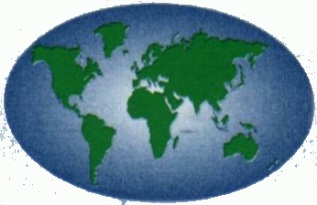 МАТЕРИАЛЫ IV ОТЧЕТНО-ВЫБОРНОГО СОБРАНИЯ(6 октября 2018 года)Сочи2018УДК 351/354(04)ББК 51.1(2)5я431М34       Материалы  IV отчетно-выборного собрания Международной академии трезвости (Сочи, 6 октября 2018 года) – Сочи: МАТр, 2018. -   с.  ISBN        В сборнике помещены документы, принятые IV отчетно-выборным собранием Международной академии трезвости, состоявшемся в г. Сочи 6 октября 2018 года. Опубликованы: Устав и Положение  МАТр. Размещены: отчетный доклад Президиума МАТр, программа действий на ближайшие пять лет, а также состав учредителей и рабочих органов МАТр (новый состав Президиума, список руководителей проблемно-отраслевых отделений Академии и ревизионной комиссии МАТр).        Сборник предназначен специалистам, занимающимся профилактикой наркотизма и формированием трезвого, здорового образа жизни.ISBN 978-5-93530-483-6                     ©  Маюров А.Н., общая редакция, 2018                   © Оформление. ИП Гладкова О.В., 2018Содержание                                    Стр.Отчетный доклад Президиума Международной академии трезвости …Постановление № 1 ………………………………………………………………Order N 1Устав ……………………………………………………………………….ConstitutionПоложение …………………………………………………………………PositionПрограмма действий МАТр на 2018 – 2023 гг. …………………………Plan of activities of the Academy for 2018 – 2023Президиум Академии …………………………………………………….Presidium of AcademyБюро Президиума Академии …………………………………………….Presidium Bureau of AcademyПроблемно-отраслевые отделения ………………………………………BranchesСписок учредителей ……………………………………………………..List of foundersОТЧЕТНЫЙ ДОКЛАД ПРЕЗИДИУМА МЕЖДУНАРОДНОЙ АКАДЕМИИ ТРЕЗВОСТИ	    (6 октября 2018 года)       Глубокоуважаемые коллеги!       Пятнадцать лет назад, 21 сентября 2003 года в Севастополе состоялось учредительное собрание Международной академии трезвости, созданной по инициативе известных ученых ряда стран и при поддержке некоторых международных организаций. Меня часто спрашивают: кому первому пришла идея создания Международной академии трезвости. Я с удовольствием хочу назвать этого человека – академика Волкова Федора Николаевича из Екатеринбурга. Его идею поддержали академики Кутепов Виталий Иванович и Ливин Юрий Александрович. Затем инициативу создания Академии приветствовали: Академик Углов Федор Григорьевич, академик Искаков Борис Иванович и ряд других ученых. Идею по созданию Академии так же поддержали: наследный принц Саудовской Аравии, а сегодня король Абдала Ибн Абдель Азиз; королева Испании София; бывший король Камбоджи Сианук; бывший премьер-министр Австралии Джон Уинстон Говард; принц Лихтенштейна Ханс-Адам II; принц Уэльский Чарльз; Бывший Президент Тайваня Чен Шуйбянь; заместитель премьер-министра Республики Азербайджан Гасанов; руководитель администрации Президента Франции Герард Маршанд; Председатель секретариата правительства Ирландии Михаел Слудс; бывший Премьер-министр Норвегии Трине Скумоен; Генеральный директор департамента социальной защиты правительства Норвегии Гру Хег Улверуд; Министр социальной политики и здравоохранения Новой Зеландии Хон Дамиен Оконнор; руководитель секретариата премьер-министра Новой Зеландии Динах Окебу; Министр иностранных дел Мальты Кливе Агиус; бывший Премьер-министр Нидерландов Ян Петер Балкененде; заместитель министра зравоохранения Швейцарии Шунг-Йол Лее. Нас поддержали: министерства иностранных дел Коста-Рики, Зимбабве, Китая, Эквадора; министерства здравоохранения Эстонии, Киргизии, Украины, Латвии, Казахстана, Беларуси и других государств. Из глав субъектов Российской Федерации создание МАТр поддержали главы (президенты): Карачаево-Черкесской Республики, Удмуртской Республики, Саха (Якутии), Татарстана, Приморского, Хабаровского, Ставропольского и Красноярских краев, Астраханской, Белгородской, Вологодской, Воронежской, Ивановской, Калининградской, Орловской, Свердловской, Смоленской, Тверской, Томской, Тульской, Тюменской областей и других административных территорий России. Важнейшими целями Академия считает:                                                                            

- содействие развитию фундаментальных и прикладных исследований в сфере гуманитарно-общественных и естественно-технических наук по ведущим направлениям отрезвления народов мира;- содействие трезвенническому образованию и просвещению жителей Земного шара, включая подготовку кадров высшей квалификации, необходимых для подлинного трезвеннического возрождения и развития народов мира;- содействие возрождению и развитию культуры здоровья и здравосозидательных ценностей всех народов, населяющих Землю;         - изучение и обобщение достижений мировой и отечественной трезвеннической науки, содействие наиболее полному ее использованию в народном хозяйстве народов, проживающих в различных странах;     - содействие укреплению братских и дружественных научно-культурных и трезвеннических связей между народами всего мира, укреплению межнациональных и межгосударственных дружественных отношений на планете.      
        Почетным президентом Академии был избран старейший хирург планеты, академик Углов Федор Григорьевич (г. Санкт-Петербург), а президентом – академик Маюров Александр Николаевич.                                           В состав президиума Академии были избраны: писатель Белов В.И., кинорежиссер Бурляев Н.П., художник Добров Г.М., профессор Кривоногов В.П., профессор Жданов В.Г., академик МАИ Корченов В.В., профессор Зайцев Г.К., профессор Карпов А.М., профессор Фортова Л.К., профессор Попов Л.Е., профессор Коробкина З.В., профессор Январский Н.В., профессор Башарин К.Г., профессор Демин А.К., общественный деятель Ливин Ю.А., член-корр. МАПН Губочкин П.И., доцент Афанасьев А.Л., профессор Бурмака Н.П., академик Афонин И.Н., академик Волков Ф.Н., лидер движения «Трезвый Урал» Зверев А.А., профессор Петрова Ф.Н., академик Бондаренко В.А., академик Задерей В.А., общественный деятель Тарханов Г.И., академик Толкачев В.А., профессор Куркин В.В., кандидат философских наук  Троицкая С.И., профессор Кондрашенко В.Г. и другие.       За отчетные пять лет работы членами Академии издано более 100 книг, монографий, учебников и учебных пособий в области педагогики, психологии, собриологии, профилактики, алкологии, валеологии, социальной психологии, превентологии, социальной педагогики, геронтологии, наркологии и других наук. Среди авторов, в первую очередь, следует назвать членов Академии: профессора Зайцева Георгия Кировича (С.-Петербург), профессора Карпова Анатолия Михайловича (Казань), академика Дегтярева Николая Трифоновича (Амурская область), академика Григорьева Григория Игоревича (С.-Петербург), академика Толкачева Валентина Андреевича (Минск), профессора Гринченко Наталью Александровну (Елец), академика Афонина Игоря Николаевича (Череповец), профессора Зайцева Сергея Николаевича (Московская область), доцента Разводовского Юрия Евгеньевича (Гродно), академика Кривоногова Виктора Павловича (Красноярск), профессора Гринченко Виктора Ивановича (г. Елец Липецкой области), профессора Николаева Игоря Владимировича (Новосибирск), академика Андреева Владимира Александровича (Крым), академика Башарина Карла Георгиевича (Якутск), доцента Головина Андрея Аркадьевича (Москва), профессора Григорьеву Людмилу Спиридоновну (Якутск), профессора Зиновьева Николая Константиновича (Москва), профессора Какунину Елизавету Александровну (Читинская область), профессора Фролова Вячеслава Вячеславовича (Череповец), доцента Николаеву Айсенэ Николаевну (Якутск), доцента Почекету Александра Анатольевича (Украина), профессора Щапова Виктора Альбертовича (Ярославль), Профессора Январского Николая Владимировича (Ижевск), профессора Вардугина Владимира Ильича (Саратов), профессора Мелехина Валерия Ивановича (Екатеринбург), академика Карпачева Александра Александровича (Москва), профессора Астахову Людмилу Владимировну (Челябинская область)  и многих других.        Так академик Карпов Анатолий Михайлович за прошедшие пять лет написал и издал 17 монографий, книг и различных учебных пособий по нашим темам. Мало кому удалось провести такую титаническую работу в области публикаций книг.       Особого внимания заслуживают пять учебных пособий по вопросам формирования трезвости академика Башарина Карла Георгиевича: 1) «Алкоголь – коварный разрушитель организма человека». - Якутск, 2013. 2) «Трезвость – закон жизни: патологоанатомические изменения в органах человека при воздействии алкоголя». – Якутск, 2014. 3) «Материалы к истории трезвеннического движения в Якутии». – Якутск, 2014. 4) «Якутский Ломоносов (о профессоре Г.П. Башарине – апостоле трезвости). – Якутск, 2016. 5) «К вершинам знаний». – Якутск, 2017. Все указанные учебные пособия отмечены золотыми медалями на международных книжных ярмарках в Москве, Париже, Лондоне, Мюнхене.               Четыре книги по вопросам трезвости за прошедшие пять лет написал и издал вице-президент МАТр Головин Андрей Аркадьевич. Вместе с академиком Карпачевым Александром Александровичем они существенно активизировали работу в Москве со многими властными структурами. В частности, провели ряд экспертных мероприятий (круглых столов, всероссийских конференций, семинаров и др.) для Общественной палаты РФ, Московской областной думы, Государственной Думы РФ; инициировали создания и деятельности 2 рабочих групп по профилактике вредных привычек и формированию здорового образа жизни молодёжи при Общественной палате РФ; инициировали и создали экспертный доклад 2017 года «Состояние потребления табака, алкоголя и наркотиков в России и перспективные подходы их профилактики», выполненного в соответствии с распоряжением Президента Российской Федерации от 05 апреля 2016 г. №68-рп и по заданию Координационного совета Общественной палаты РФ; создали первую в России электронную библиотеку информационно-методических материалов по профилактике зависимого поведения и формированию культуры здорового образа жизни (март 2018 года); разработали Концепции участия институтов гражданского общества в профилактике потребления табака, алкоголя, наркотиков и формировании культуры трезвого здорового образа жизни, первичное обсуждение которой прошло в Общественной палате РФ (апрель 2018 года).         Проведена серия научных и научно-практических конференций, встреч, слетов, семинаров, конгрессов регионального, общероссийского и международных масштабов. Среди организаторов научно-практических конференций, школ-слетов, конгрессов мы выделяем незаурядный научно-практический и организационный талант у вице-президента Академии, академика Валерия Александровича Задерея; вице-президента Академии, академика Виталия Ивановича Кутепова; вице-президента Академии, профессора Андрея Константиновича Демина; вице-президента Академии, Академика Григория Игоревича Григорьева; руководителя проблемно-отраслевого отделения Академии Александра Александровича Зверева; академика Альфонсаса Чекаускаса; академика Александра Александровича Карпачева; вице-президента Академии, академика Карла Георгиевича Башарина; вице-президента Академии, академика Валентина Андреевича Толкачева; вице-президента Академии, академика Николая Трифоновича Дегтярева; вице-президента Академии, профессора Софьи Львовны Евдокимовой; руководителя проблемно-отраслевого отделения Академии, профессора Станислава Викторовича Жукова; профессора Сергея Владимировича Коновалова; доцента Владимира Алексеевича Коняева; академика Матвея Ивановича Лыткина; доцента Василия Михайловича Паскару; профессора Сергея Павловича Токаря; профессора Олега Геннадьевича Торсунова; профессора Татьяны Михайловны Щуриной, профессора Павла Александровича Горнова, доцента Рузалии Минзалитдиновны  Каюмовой, профессора Владимира Евгеньевича Мазунина, доцента Маргариты Николаевны Мусиновой, профессора Сергея Викторовича Новикова  и многих других. Приведу только один конкретный пример. Так, за прошедшее время профессором Жуковым Станиславом Викторовичем проведено около 120 семинаров по восстановлению психофизического состояния у слушателей, с охватом около 12 тысяч человек. Положительная результативность работы от 80 до 90 процентов.       Члены Академии приняли активное участие в работе Всемирного конгресса IOGT в Таиланде. Академия была принята в действительные члены этой организации.      Продолжает работу двуязычный сайт Академии: www.intacso.ru   и www.intacso.com   Этим мы, наконец-то, разорвали языковый барьер между трезвенническим движением Запада и Востока. На наш сайт ежедневно заходит от 300 до 400 пользователей. Несмотря на активное сопротивление ряда чиновников Министерства образования и науки РФ (господа Гериш, Зарецкий и др.), мы постепенно внедряем новый трезвеннический предмет «Уроки культуры здоровья» в школах ряда регионов России: (Саха (Якутия), Удмуртия, Ханты-Мансийский АО, Московская область, Ярославская область, Архангельская область, Нижегородская область, Сахалинская область, Татарстан, Башкортостан, Самарская область, Камчатская область, Челябинская область и другие). Очень серьезно к этим вопросам подошла Республиканская общественная организация «Трезвый казахстанец», которая возглавляется профессором Академии Софьей Львовной Евдокимовой. Кроме серии областных обучающих семинаров по внедрению учебного предмета в школах, они создали и издали свои дополнительные учебники и постепенно вводят их в школах Казахстана. Учебники по циклу «Уроки культуры здоровья» получили высшую педагогическую награду России – медаль Януша Корчака и заняли второе призовое место во Всероссийском конкурсе учебников и учебных пособий по линии Педагогического общества России. Да и мнение Министерства образования России коренным образом изменилось в отношении наших учебных пособий. Вот, как о них пишет в официальном отзыве заместитель начальника Управления учреждений образования и реализации приоритетного национального проекта «Образование» С.И. Демидова: «Управление считает, что издание цикла учебных пособий для учащихся 1-11 классов «Уроки культуры здоровья» является важным событием в образовании, которое должно оказать эффективное воздействие на качественное формирование навыков здорового образа жизни подрастающего поколения. С уверенностью можно сказать, что такой комплект учебных пособий давно ждали общеобразовательные учреждения,  который им необходим для организации специальных уроков и внеклассной деятельности по данному направлению».        Продолжается работа над формированием фундаментального академического издания – Всемирной энциклопедии наркотизма и трезвости – в 16 томах. Сейчас издан первый том Энциклопедии (в 2 книгах), на букву «А», объемом 1700 страниц и содержанием около 5 тысяч статей. Готовы к изданию второй и третий тома Энциклопедии на буквы «Б» и «В». Вопрос упирается в поиске денег на издание. На каждый том издания приходится тратить без малого по 400 тысяч рублей. Приглашаем всех к сотрудничеству. Группой известных ученых (профессор Кривоногов Виктор Павлович, профессор Гринченко Наталья Александровна, профессор Карпов Анатолий Михайлович, профессор Гринченко Виктор Иванович, профессор Николаев Игорь Владимирович и профессор Маюров Александр Николаевич) создана и уже пять раз переиздана фундаментальная монография «Собриология», в которой мы описали подробно все основные законы, закономерности и принципы, применяемые в собриологии. В книге емко рассмотрена история наркотизма и трезвости, как в наших странах, так и в мире в целом. Мы написали книгу так, чтобы она была понятна любому специалисту любой страны мира. Нам известно, что даже закоренелые противники трезвости активно используют монографию «Собриология» в своей работе.       Начал реализовываться большой издательский проект нашей Академии под названием «Апостолы трезвости». За пятнадцать лет мы планируем издать около 100 книг по типу молодогвардейского издания «Жизнь замечательных людей». Нами уже издан ряд книг из этого цикла. Мы планируем точно такие же книги посвятить тем нашим соратникам, которых уже, к сожалению, нет с нами, но их жизнь для нас является примером: Сергею Рачинскому, Дмитрию Булгаковскому, Игорю Красноносову, Александру Соловьеву, Михаилу Соломенцеву, Ивану Горбунову-Посадову, Виктории Стольниковой, Александру Белову, Серафиму Саровскому, Федору Калинчуку, Николаю Рериху, Федору Углову, Вячеславу Чинякову, Терентию Мальцеву, Петру Дудочкину, Йозасу Бульке, Степану Жданову, Николаю Миклухо-Маклаю, Михаилу Челышеву, Юрию Ливину, Станиславу Струмилину, Владимиру Бехтереву, Геннадию Колбину, Василу Левскому, Павлу Горшкову, Иоанну Снычеву, Владимиру Богоявленскому, Порфирию Иванову, Александру Довженко, Льву Толстому, Анфисе Миролюбовой, Августу Форелю, Николаю Носову, Игорю Бендюкову, Владимиру Михайлову, Виталию Рязанцеву, Ивану Павлову, Иоанну Кронштадскому, Августу Домбровскому, Сапармурату Ниязову, Юрию Соколову, Андрею Ромоданову, протопопу Аввакуму, Иоанну Чурикову, Мотеюсу Валанчюсу, Александру Горбатову, Юрию Морозову, Владимиру Худолину, Николаю Катанову, Геннадию Шичко, Юрию Ларину, Александру Рождественскому, Василию Белову, Эмилиану Брокану, Михаилу Иванову, Виктору Прищепенко, Николаю Загоруйко, Валентину Распутину, Лилие Ушаковой, Виктору Щапову, Игорю Бестужеву-Ладе, Владимиру Циганкову, Игорю Шафаревичу, Юрию Ткачевскому и многим другим нашим активным предшественникам. Хочу обратиться к Вам, дорогие товарищи и друзья. Проект без вашего конкретного участия осуществить не возможно. Книги, как известно, выходят, как правило, к юбилеям наших соратников. Прошу всех авторов уже сегодня нарабатывать конкретный исторический материал об этих и других замечательных людях и постепенно готовить его к изданию. Вместе нам реально сделать это святое для нашего движения дело.         Нами издана фундаментальная книга по истории трезвеннического движения в нашем Отечестве с древнейших времен по настоящее время. Книга вышла в свет массовым изданием в Институте русской цивилизации, под редакцией профессора Платонова Олега Анатольевича. В настоящий момент она имеется еще в наличии в издательстве и у нас в Президиуме Академии.         В 2014 году Академией издана монография «История трезвеннического движения: от СССР до наших дней», которая отражает исторические процессы, происходившие в новейшей истории СССР и ряде стран, созданных на территории бывшего Советского Союза, в связи с алкоголизацией народов, проживающих на его территории, государственной борьбы за их отрезвление и общественного движения за трезвость. Особое внимание уделяется трезвеннической общественной деятельности с середины 60-х годов XX века, когда возродился четвертый, современный этап трезвеннического движения в нашем Отечестве и по настоящее время. Раскрывается более полно государственно-общественное движение за трезвость в 80-х годах прошедшего столетия. Показаны пути его совершенствования в наши дни. Ценность работы для практиков состоит в том, что в приложении этой книги широко представлены различные исторические материалы и фотографии активистов трезвости.         В 2016 году нами был впервые подготовлен и издан «Международный календарь трезвенника», в котором были расписаны почти все дни до начала 2022 года. Знаем, что эта фундаментальная работа является настольным справочником для многих активистов трезвеннического движения в наших странах.         В начале текущего года, впервые в мире, издана Международная энциклопедия «Известные трезвенники мира», в которой помещены фотографии и краткие сведения о более 4500 самых известных в мире трезвенниках, внесших в разные времена, в различных странах существенный вклад в дело отрезвления народов нашей планеты.Буквально перед нашим собранием из печати вышел трехтомник антиалкогольных, антитабачных, антинаркотических и трезвеннических стихотворений. В трехтомнике стихотворений, посвященных наболевшей алкогольно-табачно-наркотической проблеме, помещены стихи не только известных мировых поэтических классиков, но и пронзительные стихи наших современников. Читатель здесь найдет известные стихи Демьяна Бедного, Сергея Викулова, Андрея Вознесенского, Владимира Высоцкого, Николая Гумилева, Гавриила Державина, Евгения Евтушенко, Сергея Есенина, Игоря Кобзева, Владимира Маяковского, Николая Некрасова, Роберта Рождественского и других. В сборниках также опубликованы стихи и наших современников: Николая Абрамова из Череповца, Сергея Аникина из Красноярска, Игоря Балашова из Нижнего Новгорода, Игоря Биндюкова из С.-Петербурга, Владислава Галынина из Москвы, Николая Дегтярева из Белогорска Амурской области, Николая Зиновьева из Краснодарского края, Бориса Кардаша из Томска, Михаила Козловского из Оренбурга, Владимира Коняева из Владимирской области, Павла Кряжевского из Саратовской области, Юрия Ливина из Москвы, Александра Макарычева из Нижнего Вовгорода, Леонида Молокова из Шадринска, Николая Нечволода из Иркутска, Юрия Спиридонова из Киева, Юрия Увакина из Казани и других. 2014 год прошел под символом 100-летнего юбилея введения сухого закона в Российской Империи. Нами была учреждена юбилейная медаль «100 лет сухому закону в России», которой было награждено около 700 наших лидеров и активистов со всех уголков планеты.2015 год мы посвятили 100-летней годовщине официального признания алкоголя наркотиком на Пироговском совещании российских ученых в мае 1915 года в Москве. Более 300 наших активистов в разных странах мира были награждены памятной настольной юбилейной медалью им. академика Пирогова.Как вы помните, 2016 года мы с вами посвятили памяти известного апостола трезвости, депутата Государственной думы Российской Империи Михаила Дмитриевича Челышова, его 150-летию со дня рождения. 2016 год был нами объявлен Гором Челышова. Не смотря на то, что властные структуры Российской Федерации индифферентно отнеслись к нашему предложению, мы сумели что-то серьезное сделать в память о великом трезвеннике мира. В частности, около 500 лидеров и активистов трезвеннического движения в разных странах мира были награждены орденами Михаила Челышова. В Самаре была проведена Общероссийская трезвенническая конференция, посвященная памяти великого земляка. Издан ряд книг Михаила Дмитриевича Челышова и о Челышове в Самаре, Нижнем Новгороде и Ивановской области. Нашим вице-президентом Бажановым Евгением Александровичем из Самары был создан трех серийный фильм, посвященный жизни и деятельности М.Д. Челышова.Год назад, под эгидой губернатора Нижегородской области, на центральной улице Нижнего Новгорода был открыт и активно действует Всероссийский музей трезвости. Музей активно занимается в первую очередь первичной профилактикой, но не забывает вторичную и третичную профилактики. При Музее трезвости создан специализированный Центр реабилитации и ресоциализации, который проводит конкретную работу с ущербными и заблудшими. 27 июля 2018 года Законодательное собрание Нижегородской области, по инициативе Научно-экспертного совета Музея трезвости, приняло на своем заседании решение о введении в школах Нижегородской области специального профилактического предмета «Уроки культуры здоровья».          Осуществляется активное сотрудничество с другими региональными органами власти и СМИ, продвижение законодательных инициатив и социальной рекламы в субъектах Федерации. Международные образовательные проекты, направленные на пропаганду здорового образа жизни, принимают активное участие в проекте «Общее дело». В дискуссиях и круглых столах принимали участие специалисты, широко известные в стране люди, ученые, эксперты, законодатели, представители министерств (например, в обсуждении фильма «Детский алкоголизм» принял участие глава Роспотребнадзора РФ Геннадий Онищенко). Во всех передачах самое активное участие приняли наши коллеги и соратники: профессор Владимир Жданов, кандидат химических наук Иван Клименко, доцент Дарья Халтурина, профессор Анатолий Глущенко, профессор Николай Герасименко, профессор Наталья Нарочицкая, академик Сергей Глазьев, артист цирка Аскольд Запашный и многие другие. Сегодня проект «Общее дело» трансформировался в общенародное движение и его деятельность наблюдается во многих регионах России, Казахстана, Беларуси и Украины. Председателем Правления Общероссийской общественной организации «Общее дело» сегодня является Варламов Леонид Геннадьевич, а главой попечительского совета – Востриков Сергей Анатольевич.        По материалам профессора Кривоногова Виктора Павловича, профессора Жданова Владимира Георгиевича и профессора Маюрова Александра Николаевича создано несколько новых документальных фильмов из серии «Технология спаивания», которые имеют широкое хождение в интернете. Авторы работают над новыми фильмами под названием «Технология трезвости».        Вице-президент Академии Бурляев Николай Петрович проводит систематически на трезвой основе Международные кинофестивали «Золотой витязь». Ему удалось организовать по телевизионному каналу успешную специальную передачу в защиту трезвости в цикле «Поединок» у Владимира Соловьева.           Трезвенническое движение на селе вот уже более 15 лет развивается в Республике Саха (Якутия), по инициативе наших известных ученых и практиков: академика Карла Георгиевича Башарина, профессора Шудря Елены Ивановны, профессора Григорьевой Людмилы Спиридоновны, академика Лыткина Матвея Ивановича и других соратников. Именно Саха (Якутия) стала прародительницей Доктрины здорового образа жизни, именно Саха (Якутия) создала сеть Опорных пунктов ЗОЖ, где царствует трезвый образ жизни. Именно по инициативе трезвенников Саха (Якутии) впервые на государственный уровень был вынесен законопроект «О трезвости», который на порядок отличается по стратегии и тактике отрезвления жителей Республики от всех предыдущих общереспубликанских или региональных законов, имеющих место в нашей современной жизни. Сегодня мы можем сказать, что около 200 поселений в Республике Саха (Якутия) объявили свои населенные пункты территориями трезвости.Наметились реальные положительные дела в области профилактики наркотизма и формировании трезвого здорового образа жизни среди подростков и юношества в Сахалинской области. За последние месяцы в области побывали наши ведущие специалисты по собриологии: академик Башарин Карл Георгиевич, академик Башарина Зоя Константиновна, академик Кривоногов Виктор Павлович, профессор Губочкин Петр Иванович и другие. Руководство региона намерено внедрить в своих школах предмет «Уроки культуры здоровья».          В последние годы радует замечательная тенденция в трезвенническом движении наших стран. В наши ряды все больше прибывает трезвых молодых людей. Это и движение «Трезвые пробежки», и женское трезвенническое движение «Лисистрат», это и молодежное движение «Трезвая зачистка», и проведение трезвеннических молодежных слетов, молодежных трезвеннических фестивалей, трезвых молодежных лагерей, трезвых молодежных велокроссов, трезвых молодежных походов, подготовка молодых лекторов по трезвеннической тематике и многое другое.          Несколько лет активно развивается сайт «Трезвая Украина», созданный по инициативе доцента Александра Анатольевича Почекеты. Если бы мы провели конкурс сайтов на предмет продвижения трезвости в массы, то этот сайт попал бы точно в лучшую десятку сайтов мира. Активно продолжает свою работу сайт Союза борьбы за народную трезвость (руководители Шаврин Валентин Владимирович, Хайлов Владимир Анатольевич, ведущий новостной страницы Усенко Евгений Сергеевич). Действует множество других трезвеннических сайтов: «Трезвый взгляд», «Трезвый Чернигов», «Трезвый Харьков», «Трезвая Одесса», «Трезвый Житомир», «Трезвый Крым», «Трезвость – норма жизни», «Трезвый Дон», «Трезвая Русь», «Трезвый Мир», БОО «Трезвеность-Оптималист», «Трезвый Серпухов», «Трезвый Ставрополь», «Территория трезвости», «Трезвая Тула», «Трезвая Тюмень», «Трезвая Удмуртия», «Трезвей!», «Трезвение», «Трезвый Саратов», «Трезвый Нижний Новгород», «Трезвый Омск», «Трезвая Рязань», «Трезвый Кузбасс», «Трезвый Курск», «Трезвый Нефтекамск», «Трезвый Красноярск», «Трезвые РФ», «Трезвый Каменск», «Трезвый Башкортостан», «Твоя победа», «Трезвая Москва», «Трезвая Россия», «Трезвый Киев», «Трезвый Кривбасс» и множество других подобных трезвеннических сайтов. Считаем, что это является настоящим прорывом трезвости в информационное пространство планеты.          Большая работа проводится нашими соратниками в Литве. Именно, по их инициативе и при поддержке Президента и Парламента страны, несколько лет назад в Республике был проведен Год трезвости. При активной работе Владислава Кондратовича, Василия Чепелова и других активистов трезвеннического движения в Литве активно развивается оптималистическое движение. Профессор Татьяна Щурина и академик Альфонсас Чекаускас последовательно продолжают работу с депутатским корпусом Республики.          За прошедшие пять лет силами Академии проведены сотни обучающих семинаров по собриологии в различных регионах, городах, областях и республиках наших стран. Такие семинары на регулярной основе проводятся: в Татарстане, Башкортостане, Саха (Якутии), Удмуртии, Бурятии, Саратовской области, Московской, Калининградской, Тюменской, Мурманской, Ростовской, Нижегородской областях; Ханты-Мансийском автономном округе; Краснодарском, Красноярском, Пермском, Камчатском краях. Системно к этому вопросу подходит руководство Общественного движения «Трезвые поколения» в Калининграде (профессор Новиков Сергей Викторович и доцент Нестеров Валерий Игоревич), министерство образования и науки Республики Бурятия, руководство Благотворительной общественной организации «Здоровое поколение» (Поляничко Александр Борисович и Брагин Олег Владимирович), руководство Всероссийского детского центра «Орленок (генеральный директор академик МАТр Джеус Александр Васильевич) и многие другие. Среди профессорско-преподавательского состава необходимо отметить системную работу в регионах и странах по проведению обучающих семинаров по собриологии: профессора Кривоногова Виктора Павловича, профессора Башарина Карла Георгиевича, профессора Карпова Анатолия Михайловича, профессора Шудря Елену Ивановну, академика Толкачева Валентина Андреевича, члена-корреспондента Губочкина Петра Ивановича, Белоглазова Анатолия Ивановича, профессора Январского Николая Владимировича, доцента Кашина Юрия Ивановича, академика Афонина Игоря Николаевича, доцента Головина Андрея Аркадьевича, профессора Гринченко Натальи Александровны, академика Дегтярева Николая Трифоновича, профессора Карпачева Александра Александровича, профессора Коновалова Сергея Владимировича, доцента Паскару Василия Михайловича, профессора Пирожкова Николая Константиновича, профессора Торсунова Олега Геннадьевича, профессора Кузьминой Валентины Михайловны и многих других.         Системную работу ведут наши средства массовой информации. Регулярно все пять последних лет выходили в свет такие трезвеннические издания, как газета «Соратник» и приложение «Подспорье» (редактор Г.И. Тарханов), газета «Трезвение» (главный редактор З.А. Павина), газета «Вопреки» (главный редактор В.И. Вардугин), журнал «Вестник психотерапии» (главный редактор В.Ю. Рыбников), газета «Свободная страна» (главный редактор Я.Ф Годовиков), газета «Родник трезвости» (главный редактор Ю.И. Кашин). Мы творчески сотрудничали и с другими трезвенническими,  антиалкогольными и антинаркотическими изданиями. В частности, с журналом «Трезвое слово» (Екатеринбург), газетой «Трезвый Мир» (С.-Петербург), газетой «Трезвая Россия» (Тюмень), газетой «Трезвый Петроград» (С.-Петербург), журналом «Независимость личности» (Москва), журналом «НаркоНет», журналом «Культура здоровой жизни», журналом «Не будь зависим» (Москва), международным журналом «Блогодарение», газетой «Пока не поздно» и другими периодическими изданиями. Особенного внимания заслуживает наш журнал «Собриология», который мы издаем ежеквартально в Беларуси. Главным редактором журнала является профессор Разводовский Юрий Евгеньевич.          Мы давно мечтали о своем трезвенническом издательстве. И такое издательство есть в России – Издательский Дом Николаевых в Ивановской области (руководитель Николаев Сергей Шамильевич). За короткое время они издали целую серию трезвеннической литературы, опубликовав книги: профессора Виктора Павловича Кривоногова, доцента Александра Анатольевича Почекеты, профессора Натальи Александровны Гринченко, кандидата химических наук Ивана Петровича Клименко, академика Федора Григорьевича Углова, профессора Владимира Георгиевича Жданова и ряда других наших ученых и практиков.            К сожалению, в связи с кончиной главного редактора журнала «Трезвость и культура» профессора В.В. Корченова, журнал практически перестал выходить в свет. Перестали издаваться журналы «Наркомат» и «Антидоза». Хорошо еще, что издается журнал «Наркоконтроль».          Всеукраинское общественное движение «Трезвая Украина» регулярно, вот уже несколько лет проводит Общеукраинский литературный конкурс «Мы за трезвую жизнь!». На конкурс поступает сотни интересных работ со всех регионов Украины. По результатам конкурса выпускаются сборники лучших конкурсных работ учащихся. Победители награждаются ценными подарками и призами. Газета «Вопреки» (главный редактор профессор Вардугин Владимир Ильич) в текущем году организовала Общероссийский конкурс на лучшие трезвеннические стихотворения.       23 июня 2008 года Президиум Академии принял решение увековечить память Федора Григорьевича Углова, почетного президента нашей Академии и учредил Международную золотую медаль Федора Углова. Это высшая трезвенническая награда вручается за выдающуюся научно-практическую деятельность в деле отрезвления народов Мира. За прошедшие годы мы с Вами наградили 35 известных ученых и практиков нашей планеты. Среди них: Свен-Олов Карлсон – президент IOGT (Швеция); Хорнберг  Эсбъерн – международный секретарь IOGT (Швеция); Искаков Борис Иванович – президент Международной славянской академии (Россия); Туймебаев Жансеит Кансеитович - Посол Республики Казахстан в Турции, бывший министр образования и науки Республики Казахстан; Галушкин Юрий Александрович - ветеран трезвеннического движения в СССР-России, академик РАЕН, соавтор сухого закона в Горно-Бадахшанской автономной области Таджикистана; Жданов Владимир Георгиевич – председатель Союза борьбы за народную трезвость (Россия); Калинчук Федор Михайлович, профессор МАТр, лидер трезвеннического движения Украины; Григорьев Григорий Игоревич - вице-президент МАТр, профессор, академик, директор Института резервных возможностей человека; Карпов Анатолий Михайлович - вице-президент МАТр, профессор, академик, заведующий кафедрой Казанской медицинской академии; Ушакова Лилия Алексеевна – журналистка, ветеран трезвеннического движения в СССР-России; Углова Эмилия Викторовна – жена и соратница Федора Григорьевича Углова и другие.       В память об Углове Федоре Григорьевиче наши коллеги и соратники в С.-Петербурге, Москве, Якутске, Саратове и других городах наших стран в начале октября ежегодно проводят Угловские чтения. Особые слова благодарности за эту работу мы должны сегодня сказать тем организаторам чтений, без которых они просто бы не состоялись. И в первую очередь в этом деле следует отметить системную работу: академика Башарина Карла Георгиевича; академика Карпачева Александра Александровича; ПанинаСергея Александровича; Корниенко Анны Валерьевны, Корольковой Натальи Александровны и многих других.       Новая энергичная волна в трезвенническом движении России, возникла в связи с созданием Партии сухого закона России. Не смотря на то, что партия пока не получила юридического статуса, но она активно действует: регулярно выдвигает своих депутатов на региональных и местных выборах, проводит десанты здравосозидания в различных регионах России, организует регулярную рассылку трезвеннических новостей в интернете, проводит научно-практические конференции, работает с законодателями в Государственной Думе и Совете Федерации РФ. И здесь необходимо отметить особую роль руководителя партии профессора Мелехина Валерия Ивановича и актива партии: профессора Коновалова Сергея Владимировича, Саблина Сергея Васильевича, Силантьева Антона Сергеевича, Горбатько Александра Александровича, Легостева Андрея Викторовича, Кореева Олега Анатольевича, Кореева Степана Олеговича и ряда других соратников. Члены партии проводят массу трезвеннических мероприятий на местах.       Есть у нас и свои трезвые спонсоры. И в первую очередь я хотел бы назвать профессора Жукова Станислава Викторовича, академика Бондаренко Владимира Александровича, академика Карпова Анатолия Михайловича, профессора Новикова Сергея Викторовича, профессора Толкачева Николая Гавриловича и других. Без их конкретной помощи многие бы наши задумки так и остались бы мечтами.       Конечно же, каждый из нас делает все возможное, а иногда и невозможное для дела становления трезвости. Как видим, что-то у нас и получается. Безусловно, хотелось бы делать больше и эффективнее. И о каждом члене нашей Академии можно не скупые строчки помещать в докладе, а публиковать книги и показывать фильмы. Я думаю, что так в дальнейшем и будет.       Мы намерены и в будущем также системно работать во благо торжества трезвости. И в частности, сотрудничать с родственными международными организациями: с IOGT – Международной организацией добрых храмовников (Швеция), с ICAA – Международным советом по алкоголю и наркотикам (Германия), с ISAM –  Всемирным союзом наркологов и психиатров (Канада), с EMPASA – Евро-Средиземноморским товариществом против токсикомании (Кипр), ECAD – Европейские города против наркотиков (Швеция) и другими.         В перспективе мы намерены: в вузах ряда государств создать кафедры, кабинеты, курсы собриологии; с заинтересованными международными организациями - учредить Всемирный телевизионный трезвеннический канал (космическое трезвенническое телевидение); в раде стран открыть институты собриологии, где будем готовить специалистов по трезвеннической, профилактической деятельности; постараемся науку собриологию ввести во все научные блоки Высших аттестационных комиссий наших государств. Дело это не простое, требует много сил. Но мы не намерены успокаиваться на достигнутом.        Чего нам пока не удалось осуществить:          - в мире так и нет до сих пор полноценного всеохватного молодежного трезвеннического движения;          - слабое у нас взаимодействие с конфессиональными структурами;          - не везде и не во всех странах фундаментальную академическую науку мы поставили на службу отрезвления народов;         - не системное взаимодействие у нас с различными партийными образованиями;- вся работа пока строится абсолютно на общественных началах (а Академии нужны и штатные единицы, хотя бы главный бухгалтер и ученый-секретарь);- мы не нашли до сих пор финансовой государственной поддержки нашей научной деятельности;- очень слабое взаимодействие со всеми структурами ООН.          - недостаточное у нас пока сотрудничество с Правлением IOGT.       И нам предстоит очень серьезно потрудиться в ближайшие пять лет во благо торжества трезвости в наших странах.         В заключение хочу сказать, что Президиум Академии с благодарностью примет все ваши замечания и предложения по вопросам усиления нашей трезвеннической деятельности в будущем.        Спасибо!ПОСТАНОВЛЕНИЕ № 120 сентября 2013 года	г. Севастополь1. Отчетный доклад Президиума МАТр принять к сведению.2. Рекомендовать Президиуму МАТр сосредоточить свое внимание в 2018-2023 гг. на:          - содействие развитию трезвеннического движения в молодежной среде на всех континентах планеты;- становление науки «Собриология» в различных странах мира;- расширение фундаментальных и прикладных исследований в сфере отрезвления народов мира;- содействие систематизации трезвеннического образования и просвещения жителей Земли;- формирование культуры здоровья и трезвости у всех народов Земного шара;- содействие координации конфессиональных объединений и образований в области укрепления братских, дружественных, научно-культурных трезвеннических связей между народами и религиями всего мира;          - укрепление межнациональных и межгосударственных дружественных отношений на планете.3. Президиум Академии утвердить (список прилагается).4. Бюро Президиума Академии утвердить (список прилагается).5. Проблемно-отраслевые отделения Академии и их руководителей утвердить (список прилагается).6. Ревизионную комиссию МАТр утвердить (список прилагается).УСТАВОбщественной организации                            МЕЖДУНАРОДНАЯ АКАДЕМИЯ ТРЕЗВОСТИ1. Общие положения1.1. Общественная организация Международная академия трезвости, далее именуемая Академией, является общественным неправительственным объединением, действующим на основе добровольности и равноправия ее членов, гласности и самоуправления, в соответствии с действующим законодательством и настоящим Уставом.1.2. Академия является некоммерческой научно-технической и культурно-творческой организацией, доходы которой используются для выполнения ее уставных задач. Академия приобретает права на имущество и средства, передаваемые Учредителями в собственность Академии.1.3. Академия имеет цели:- содействие развитию фундаментальных и прикладных исследований в сфере гуманитарно-общественных и естественно-технических наук по ведущим направлениям отрезвления народов Мира;- содействие трезвенническому образованию и просвещению жителей Земного шара, включая подготовку кадров высшей квалификации, необходимых для подлинного трезвенного возрождения и развития народов Мира;- содействие возрождению и развитию культуры здоровья и здравосозидательных ценностей всех народов, населяющих Землю;- изучение и обобщение достижений мировой и отечественной трезвеннической науки, содействие наиболее полному ее использованию в народном хозяйстве народов, проживающих в различных странах;- содействие укреплению братских и дружественных научно-культурных и трезвенных связей между народами всего мира, укреплению межнациональных и межгосударственных дружественных отношений на планете.1.4. Академия ставит перед собой задачи:- поддержка и проведение научных исследований в области собриологии, валеологии, алкологии и других наук, направленных, прежде всего, на обеспечение выживания народов Мира в условиях глубоких демографического и экономического кризисов;- подготовка и повышение трезвеннической и профессиональной квалификации научно-педагогических кадров;- создание университетов и других учебных заведений и научно-исследовательских организаций, в т. ч. создание в России Всемирного центра антинаркотической политики;- публикация научных трудов Академии и ее структурных звеньев, издание научных и научно-популярных журналов, сборников научных трудов, монографий, брошюр и статей с результатами исследований сотрудников и организаций Академии;- подготовка и издание энциклопедий и энциклопедических словарей по проблемам развития здорового и трезвого образа жизни;- внедрение и распространение в различных странах мира эффективных научно-технических разработок, изобретений в области преодоления наркотизма и в первую очередь метода Г. А. Шичко.- проведение экспертиз, консультаций и оказание услуг по заказам государства и местных органов, кооперативных и частных экономических структур, акционерных обществ, компаний, банков, бирж и т. д., создание с этой целью научно-внедренческих, научно-производственных и научно-посреднических организаций и предприятий;- формирование материально-технической базы Академии и создание при ней учебных, научных, производственных и посреднических предприятий и организаций, оказание им финансовой, материально-технической и иной помощи на взаимовыгодных началах;- содействие использованию научных открытий, изобретений, технологических разработок, лицензий, произведений искусства всех видов и жанров, всех объектов авторского права, а также произведений народного творчества и прикладного искусства;- содействие более полному и глубокому ознакомлению граждан с богатствами и преимуществами трезвого и здорового образа жизни;- защита трудовых, авторских, изобретательских и иных гражданских прав членов академии, представительство их интересов в исполнительных и правовых органах государства;- содействие государственным органам стран Мира в деле совершенствования законодательного и иного регулирования отношений по сохранению памятников истории трезвости, развитию науки, трезвеннического образования и культуры здоровья;- расширение международных трезвеннических культурных и научных связей и сотрудничества, взаимовыгодный обмен информацией и ценностями в области трезвеннической науки, образования, искусства и культуры.1.5. Академия осуществляет свою деятельность на территории всех стран Мира, где создаются отделения, филиалы, научные центры, учебные, научные, производственные и посреднические предприятия, кафедры, организации и учреждения Академии.2. Права и обязанности Академии2.1. Академия имеет статус юридического лица, круглую печать, штампы, фирменные бланки со своим наименованием, собственную эмблему и фирменный товарный знак.2.2. Для решения уставных задач Академия имеет следующие права:- владеть, пользоваться, распоряжаться обособленным имуществом, иметь иные вещные права, предусмотренные законодательством, отвечать собственным имуществом по своим обязательствам;- выступать от своего имени в суде, арбитраже, третейском суде, иных государственных, местных и общественных органах;- совершать любые, не запрещенные законодательством, сделки и участвовать в обязательствах;- осуществлять любые виды производственно-хозяйственной деятельности, не запрещенные законодательством и не противоречащие Уставу;- создавать на территории государств свои отделения, кафедры, филиалы и учебные центры, а также самостоятельно или совместно с гражданами и юридическими лицами – предприятия и учреждения, обладающие правами юридического лица, в частности, университеты, научно-исследовательские и учебные институты и центры, средние образовательные школы, гимназии, лицеи и т. п.;- использовать свои средства на благотворительные цели;- свободно распространять информацию о своих целях, задачах и деятельности;- учреждать средства массовой информации и осуществлять издательскую, типографскую, телевизионную, радиовещательную, кинопроизводственную и кинопрокатную деятельность в установленном порядке;- вступать в международные общественные неправительственные объединения и ассоциации, поддерживать прямые международные контакты и связи;- организовывать и принимать участие в конкурсах, научных конференциях, съездах, конгрессах, семинарах, симпозиумах, выставках, ярмарках, фестивалях, иных научных, культурных и информационных мероприятиях, проводимых в России и за ее пределами;- участвовать в соответствии с законодательством стран в формировании органов государственного и местного управления по противодействию наркомании, наркобизнесу и спаиванию населения государств, в выработке решений органов государственной власти и управления, противостоящих наркотизму и формирующих трезвый образ жизни;- проявлять законодательную инициативу и давать заключения по проектам нормативных актов и документов;- разрабатывать и вносить в компетентные государственные и местные органы предложения по развитию трезвеннической науки, образования и культуры здоровья;- участвовать в установленном порядке в подготовке и заключении соответствующих международных договоров;- представлять и защищать трудовые. авторские, изобретательские права своих членов в государственных и общественных органах, представительствовать от их имени в органах суда, пользоваться всеми правами, предоставленными им как стороне в гражданском процессе, а также совершать от их имени все процессуальные действия;- иметь расчетные, текущие и иные счета, включая валютные в различных банках Мира;- организовывать галереи, салоны-магазины, проводить аукционы-продажи, а также осуществлять посреднические функции;- осуществлять экспортно-импортные операции в порядке, установленном действующим законодательством;- приобретать и реализовывать ценные бумаги, участвовать в биржевых и банковских операциях в установленном действующим законодательством порядке;- самостоятельно определять порядок, формы организации и оплаты труда штатных работников и привлекаемых специалистов;- обеспечивать дополнительное социальное страхование и пенсионное обеспечение сотрудников Академии и других граждан;- осуществлять международную и междугородную телексную, телефонную и телефаксную связь;-  создавать в установленном порядке квалификационные специализированные советы по рассмотрению кандидатских и докторских диссертаций с правом присуждения ученых степеней и званий соискателям в соответствии с действующим законодательством;другие права, необходимые для решения уставных задач и не противоречащие действующему законодательству.2.3. Академия обязана:соблюдать законодательство РФ, общепризнанные правила и нормы международного права, касающиеся сферы ее деятельности;ежегодно публиковать отчет об использовании своего имущества;ежегодно информировать орган, зарегистрировавший Академию о продолжении своей деятельности, а также данные в объеме сведений, включаемых в единый государственный реестр юридических лиц;представлять по запросу органа, зарегистрировавшего Академию, решения руководящих органов и должностных лиц Академии, а также годовые и квартальные отчеты о своей деятельности в объеме сведений, представляемых в налоговые органы;допускать представителей органа, зарегистрировавшего Академию, на проводимые ей мероприятия;оказывать содействие представителям органа, зарегистрировавшего Академию, в ознакомлении с деятельностью Академии в связи с достижением уставных целей.3. Членство в Академии3.1. Академия создается на принципах фиксированного коллективного и индивидуального членства. Коллективными членами Академии могут быть различные фонды, общественные объединения, союзы, ассоциации, федерации, предприятия, учреждения и организации, которые по целям и задачам, характеру деятельности (полностью или существенно) соответствуют Уставу Академии. Коллективные члены Академии принимают участие в работе ее органов через своих полномочных представителей.3.2. Индивидуальными членами Академии могут быть граждане любой страны, а также лица без гражданства, которые внесли и продолжают вносить выдающийся или значительный вклад в развитие трезвеннической науки, образования и культуры здоровья народов, способствуют возрождению их трезвенного самосознания и духовных ценностей, укреплению их единства, их социально-экономического, демографического, экологического, научно-технического, морально-нравственного и государственно-политического процветания, их дружбы с другими народами и государствами.3.3. Для индивидуальных членов Академии устанавливаются различные градации членства, соответствующие профилю их деятельности и профессии.3.4. Членом Академии может стать любое физическое или юридическое лицо из указанных в пп. 3.1. и 3.2. Устава, признающее Устав Академии и желающее иметь права и нести обязанности члена Академии. Прием в члены Академии осуществляется избранием, как правило, тайным голосованием, на основе письменных рекомендаций не менее трех членов Академии с представлением всех необходимых документов в соответствии с Положением.Критерии приема в члены Академии:- высокие научно-творческие достижения в области отрезвления народов Мира, получившие широкое общественное признание (выдающиеся успехи в творчестве, открытия, изобретения, публикации, монографии, брошюры, статьи, романы, повести, рассказы, поэмы, циклы стихов, музыкальные произведения, кинофильмы, картины, скульптуры и т.п. создание личной творческой школы, наличие учеников, ученые степени и научные звания, звания заслуженных деятелей науки, техники, искусств, звания лауреатов и т. д.);- личная убежденная трезвость;- патриотизм (служение Родине, дружбе своей страны с другими странами);- народность (служение широким народным массам, а не узким элитарным группам);- подвижничество (служение идеалам трезвости при любых испытаниях и невзгодах в течение достаточно длительного срока независимо от колебаний политической конъюнктуры);- высокая личная творческая активность в настоящее время.Прекращение членства в Академии возможно путем добровольного выхода из нее или в результате исключения из нее решением общего собрания ее членов большинством не менее 2/3 голосов от присутствующих. Исключение из Академии возможно при существенных нарушениях ее Устава или компрометирующих проступках ее члена, а также за его действия, наносящие ущерб правам и интересам Академии и ее звеньев.Правила приема в члены Академии и прекращения членства в ней устанавливаются в соответствующем Положении, утверждаемом Общим собранием членов Академии.3.5. Все члены Академии имеют равные права:- избирать и быть избранными на выборные должности в любые избираемые органы Академии, а также досрочно отзывать не оправдавших доверие избранных представителей в установленном порядке;- вносить на рассмотрение органов Академии предложения и жалобы по любым вопросам, входящим в компетенцию этих органов, участвовать в обсуждении этих жалоб и предложений;- получать в установленном порядке от Академии и ее предприятий, организаций и учреждений финансовую, материально-техническую, правовую, информационно-методическую помощь в научных исследованиях, а также при создании и использовании произведений трезвеннической науки, литературы и культуры здоровья, внедрении и распространении научно-технических разработок и изобретений;-  участвовать в конкурсах, научных конференциях и симпозиумах, выставках, ярмарках, фестивалях, конгрессах, съездах, иных культурных и информационных мероприятиях, проводимых в России и за рубежом силами Академии и с ее участием;- получать информацию о деятельности Академии и ее органов;- осуществлять в установленном порядке контроль исполнения решений Общего Собрания, Ученого Совета, Президиума, Попечительского Совета, Ревизионной комиссии и других органов Академии и ее должностных лиц;- участвовать во всех актах законодательной инициативы Академии;- использовать на льготных условиях имущество и помещения Академии для проведения собраний, семинаров, конференций, симпозиумов и т.д.;- пользоваться всеми социальными гарантиями и видами материально-бытового и культурного обслуживания, имеющимися в распоряжении Академии;- сотрудничать с любыми общественными объединениями и вступать в них, если их деятельность не противоречит Уставу Академии;- выйти свободно из состава Академии;- другие права, необходимые для выполнения уставных задач и не противоречащие действующему законодательству.3.6. Член Академии должен соблюдать Устав, принимать активное участие в достижении целей Академии и решении ее задач, стремиться расширять и усиливать достижения Академии, способствовать их использованию на благо народов  всего мира.4. Структура Академии4.1. Академия имеет в своем составе проблемно-отраслевые и территориальные отделения, филиалы и научные центры, объединяющие членов Академии по соответствующим областям и направлениям трезвеннической науки, образования и культуры здоровья, а также по регионам проживания.4.2.  Каждое проблемно-отраслевое и региональное отделение Академии, каждый ее филиал или научный центр является составной частью и действует на основании положения, разрабатываемого в соответствии с настоящим Уставом Академии, утверждаемым Общим Собранием ее членов.4.3. Академия считается созданной с момента утверждения ее Устава учредительным общим собранием академиков-учредителей. Региональное или проблемно-отраслевое отделение Академии либо ее филиал, кафедра или научный центр считается созданным с момента утверждения его положения Общим Собранием или Советом Академии после соответствующего учредительного собрания. Региональное отделение или региональный научный центр имеет обособленное имущество и самостоятельный баланс, является самостоятельным юридическим лицом, имеет свою круглую печать, свой штамп, свои фирменные бланки, расчетные и валютные счета в банках и т. д..4.4. Общими органами Академии являются Общее Собрание членов Академии, Попечительский Совет, Ученый Совет, Президиум и Ревизионная комиссия.4.5. Высшим органом Академии является Общее Собрание индивидуальных членов и полномочных представителей коллективных членов Академии. Общее Собрание обсуждает вопросы развития Академии, проблемы развития трезвеннической науки, образования и культуры здоровья народов мира, определяет основные направления научных работ, решает основные организационные вопросы, заслушивает и утверждает отчетные доклады Президиума Академии, доклады отделений, филиалов, научных центров и других учреждений, организаций и предприятий Академии, избирает индивидуальных членов, почетных членов, а также Ученый Совет, Совет Попечителей, Президиум и Ревизионную комиссию Академии сроком на пять лет.4.6. Общее Собрание Академии собирается по мере необходимости, но не реже одного раза в 2,5 года. Каждый член или орган Академии, желающий внести какой-либо вопрос на обсуждение Общего Собрания, должен заблаговременно известить об этом Президиум в письменной форме.4.7. Общее Собрание Академии правомочно принимать решения, если на заседании присутствует не менее половины общего числа ее членов. Решения Общего Собрания Академии принимаются простым большинством присутствующих членов, за исключением случаев, когда по Уставу требуется не менее 2/3 их голосов. Все персональные вопросы решаются, как правило, тайным голосованием.4.8. Ученый Совет Академии является наиболее правомочным органом Академии после Общего Собрания и служит его полномочным представителем в период между сессиями Общего Собрания, созывается 1 раз в год, в необходимых случаях ежеквартально или на внеочередные заседания, по решению Президиума. Все вопросы компетенции Общего Собрания Академии могут рассматриваться и решаться Ученым Советом более оперативно, с последующим утверждением на ее общем собрании. Решения Ученого Совета правомочны, если на его заседании присутствует не менее половины его состава, вопросы решаются простым большинством голосов присутствующих членов Совета Академии, за исключением случаев, когда по Уставу требуется не менее 2/3 голосов. Ученый Совет Академии избирается из числа наиболее авторитетных ученых, деятелей образования, искусств и культуры, заслушивает научные доклады по важнейшим направлениям исследований, проводит конференции, семинары, симпозиумы с обсуждением итогов научных разработок Академии и ее звеньев, проводит экспертизы и т. д.4.9. Совет Попечителей избирается Общим Собранием из числа представителей наиболее крупных спонсоров, дарителей, пожертвователей, меценатов-благотворителей и полномочных представителей наиболее авторитетных коллективных членов Академии, внесших наибольшие взносы в фонд финансирования Академии. Совет Попечителей собирается 1 раз в 2,5 года для обсуждения основных направлений финансирования работ Академии, заслушивания отчета Президиума и ее структурных звеньев. В Совет Попечителей входят граждане различных государств мира.4.10. Президиум Академии избирается открытым простым голосованием на пять лет в составе президента, вице-президентов, главного ученого секретаря Президиума, председателей отделений, филиалов и научных центров, других членов Президиума. Численность Президиума определяется Общим Собранием Академии. Президент, вице-президенты и председатели отделений, филиалов и научных центров Академии избираются Общим Собранием академии из числа ее действительных членов. При каждом переизбрании Президиум представляет Общему Собранию Академии отчет о своей деятельности за пять лет. Президиум Академии осуществляет решения Общего Собрания и Ученого Совета Академии и в период между их заседаниями руководит всей деятельностью Академии.4.11. Президиум Академии:- созывает сессии Общего Собрания и заседания Ученого Совета Академии;- утверждает планы важнейших научно-исследовательских работ Академии и осуществляет контроль их выполнения;-  организует в установленном порядке научно-исследовательские, научно-внедренческие, научно-производственные и иные учреждения, организации и предприятия, необходимые для выполнения задач Академии, утверждает положения о новых звеньях Академии;- определяет направления работ и специализацию новых звеньев Академии;- организует научные советы по важнейшим комплексным проблемам, комитеты и комиссии, исследовательские экспедиции и т.д.;- организует и участвует в организации научных съездов, конференций, совещаний, фестивалей, конгрессов, симпозиумов, выездных школ, сборов, слетов и т. д.;- утверждает планы изданий Академии и организует их выполнение;- представляет Общему Собранию Академии на обсуждение и утверждение 5-летние отчеты о деятельности Академии;- планирует и организует международные связи Академии;- организует подготовку и повышение квалификации научно-преподавательских кадров;- содействует внедрению результатов НИР в практику народного хозяйства;- осуществляет научно-культурные связи с академиями наук и другими научными учреждениями России и зарубежных стран;- присуждает за выдающиеся научные труды, открытия, изобретения, произведения литературы и искусства призы, поощрения, медали и премии имени выдающихся трезвеннических деятелей науки, образования и культуры здоровья;-  утверждает в должностях директоров научно-исследовательских учреждений Академии, председателей и членов Президиумов отделений, научных центров, кафедр и филиалов Академии, главных редакторов журналов Академии;- распоряжается кредитами и иными финансовыми средствами, утверждает годовую смету, распределяет ассигнования между звеньями Академии, контролирует правильность расходов средств учреждений Академии;контролирует соблюдение Устава всеми учреждениями, организациями и предприятиями Академии и ее должностными лицами;из состава Президиума для решения оперативных вопросов может избираться Бюро Президиума.4.12. Ревизионная комиссия Академии подотчетна Общему Собранию, осуществляет следующие функции:- контроль соблюдения Устава Академии всеми ее членами, должностными лицами, органами и звеньями;- проверка финансово-хозяйственной деятельности Академии;- помощь Президиуму Академии по некоторым направлениям деятельности Академии.Ревизионная комиссия действует на основании настоящего Устава и положения о Ревизионной комиссии, утвержденного Общим Собранием.5. Средства Академии5.1. Средства Академии формируются в результате:- хозяйственной деятельности Академии, ее отделений, филиалов, центров, учреждений, организаций и предприятий;- взносов ее коллективных и индивидуальных членов;- отчислений, пожертвований, дарений, взносов российских и иностранных граждан и юридических лиц в денежной и в натуральной форме;- бюджетных ассигнований в установленном порядке при исполнении заказов государственных органов по определенным проблемам;иных источников, не противоречащих действующему законодательству и Уставу Академии.5.2. Средства Академии не подлежат распределению между ее членами и являются собственностью Академии.6. Ликвидация (реорганизация) Академии6.1. Академия может быть ликвидирована или реорганизована только по решению принятому 2/3 голосов членов Академии или в случаях, предусмотренных законодательством. При ликвидации (реорганизации) Академии Общее Собрание назначает ликвидационную (инвентаризационную) комиссию, которая оценивает наличное имущество, выявляет дебиторов и кредиторов, устанавливает порядок платежей по обязательствам, составляет и представляет Общему Собранию баланс. Оставшееся после ликвидации имущество Академии направляется на цели, определенные настоящим Уставом.Ликвидация и реорганизация Академии осуществляется в порядке, определяемом действующим гражданским законодательством.Документы Академии по личному составу штатного аппарата после ликвидации Академии передаются в установленном порядке в Государственный архив.Решение о ликвидации Академии направляется в зарегистрировавший Академию орган для исключения из единого государственного реестра юридических лиц.ПОЛОЖЕНИЕО МЕЖДУНАРОДНОЙ АКАДЕМИИ ТРЕЗВОСТИМеждународная академия трезвости (в дальнейшем – Академия) является неправительственным и некоммерческим общественным объединением ученых и деятелей трезвеннической культуры, созданным на основе добровольности, равноправия ее членов, гласности и самоуправления. Академия не извлекает прибыли, превышение доходов над расходами используется для решения уставных задач. При Академии создаются экономические структуры, извлекающие прибыль. Академия совместно  с другими трезвенническими организациями и движениями создает Всемирный центр антинаркотической политики.Академия действует по своему Уставу и настоящему Положению.В Академии созданы проблемно-отраслевые и региональные отделения, кафедры, научные центры, филиалы и т. п. научные образования.I. Членство в АкадемииЧленом Академии может стать любое физическое и юридическое лицо, признающее Устав Академии и желающее иметь права и нести обязанности члена Академии. Прием в члены Академии осуществляется избранием, как правило, тайным голосованием, на основе письменных рекомендаций не менее трех членов Академии с представлением всех необходимых документов в соответствии с Положением.Критерии приема в члены Академии:- высокие научно-творческие достижения в области отрезвления народов мира, получившие широкое общественное признание (выдающиеся успехи в творчестве, открытия, изобретения, публикации, монографии, брошюры, статьи, романы, повести, рассказы, поэмы, циклы стихов, музыкальные произведения, кинофильмы, картины, скульптуры и т.п. создание личной творческой школы, наличие учеников, ученые степени и научные звания, звания заслуженных деятелей науки, техники, искусств, звания лауреатов и т.д.);- личная убежденная трезвость;- патриотизм (служение Родине, дружбе стран мира);- народность (служение широким народным массам, а не узким элитарным группам);- подвижничество (служение идеалам трезвости при любых испытаниях и невзгодах в течение достаточно длительного срока независимо от колебаний политической конъюнктуры);- высокая личная творческая активность в настоящее время.Прием в члены Академии проводят региональные отделения, кафедры, филиалы, научные центры, отраслевые отделения Академии при наличии всего необходимого пакета документов. Среди них:1.  Рекомендация проблемно-отраслевого или регионального отделения Академии, в рамках которого намечается избрание,  или Президиума Академии (рекомендация отделения Академии эквивалентна одной индивидуальной рекомендации, рекомендация Президиума Академии - двум индивидуальным рекомендациям)  - I экз.2. Рекомендации двух членов Академии или крупных ученых, деятелей трезвеннического движения и культуры здоровья (по 1 экз. от каждого из двух индивидуальных рекомендателей) дополнительно к рекомендации отделения либо рекомендация одного члена Академии дополнительно к рекомендации Президиума Академии.3. Заявление о приеме в Академию (произвольной формы) – 1 экз.4. Список публикаций, работ, авторских свидетельств – 1 экз.5. Автобиография - I экз. (не более 2 стр.)6.  Информационная справка – 1 экз. (не более 1 стр.)7.   Анкета (листок по учету кадров)  - 1 экз.8. Копия диплома доктора (кандидата)  наук,  звания академика (члена-корреспондента, профессора, доцента) других академий и т. д. – по 1 экз.9. Копия аттестата профессора (доцента, старшего научного сотрудника и т. п.), лауреата, победителя конкурса, почетного звания и т. д. – по 1 экз.10. Программа намечаемых кандидатом работ в Академии – 1 экз.11. Фотографии паспортного типа (34 см) - 3 экз. (цветные)12. Вступительный взнос, согласно прилагаемой таблицы № 1.Региональное отделение Академии обязано, а проблемно-отраслевое, по которому намечается избрание кандидата, имеет право просить кандидата дополнительно подготовить документы по аналогичному списку для автономного формирования его личного дела и хранения его в архиве отделения, независимо от архива Академии.В Академии имеются почетные члены Академии. В основном это видные и известные деятели науки различных государств мира.II. Президиум Академии утверждает персональный список вступивших в Академию. После этого член Академии получает диплом и удостоверение Академии установленного образца.Научные звания, присваиваемые Академией:1) Академик2) Член-корреспондент Академии3) Профессор Академии4) Доцент Академии5) Кандидат в члены АкадемииЗвание академик присваивается за выдающиеся научные и практические достижения в области отрезвительной и здравосозидательной деятельности (автор книг и брошюр, автор методических разработок, доктор наук, академик других академий наук, создатель научного центра, преподаватель по методу Г. А. Шичко не менее 15 лет, учредитель Академии, автор изобретений, автор открытий, автор творческой школы, заслуженный деятель науки и т. д.).Звание члена-корреспондента Академии присваивается за известные научные и практические достижения в области отрезвительной и здравосозидательной деятельности (автор разработки, автор методических пособий, автор комплексных программ, преподаватель по методу Г. А. Шичко не менее 10 лет, наличие учеников, кандидат наук, член-корреспондент других академий наук, автор рассказов, сборников стихов, кинофильмов, музыкальных произведений, картин, автор не менее 50 научных статей и т. п.).Звание профессора Академии присваивается за научные и практические достижения в области отрезвительной и здравосозидательной деятельности (преподаватель по методу Г.А. Шичко не менее 7 лет, наличие учеников, профессор других академий наук, кандидат наук, автор брошюр, разработок, программ, автор не менее 30 научных статей и т. п.).Звание доцента Академии присваивается за научные и практические разработки в области отрезвительной и здравосозидательной деятельности (преподаватель по методу Г.А. Шичко не менее 5 лет, старший научный сотрудник учебного заведения или исследовательского центра, автор не менее 15 научных и научно-популярных статей и т. д.).Прекращение членства в Академии возможно путем добровольного выхода из нее или в результате исключения из нее решением общего собрания ее членов большинством не менее 2/3 голосов от присутствующих. Исключение из Академии возможно при существенных нарушениях ее Устава или компрометирующих проступках ее члена, а также за его действия, наносящие ущерб правам и интересам Академии и ее звеньев.Коллективные члены АкадемииИми могут быть только юридические лица (организации, фонды, предприятия, научные центры, вузы и т.п.). Для вступления в Академию юридическое лицо:Принимает свое решение о вступлении в Академию.Представляет копию своего устава.Представляет копию свидетельства о регистрации юридического лица.Дает список руководящего органа.Вносит вступительный взнос в Академию в размере 5 тысяч долларов США.II. Попечители Академии.В состав Академии входят спонсоры Академии, внесшие взнос в фонд финансирования Академии.Звание академик – попечитель присваивается при внесении в фонд финансирования Академии больше 5 тыс. долларов США.Звание член-корреспондент-попечитель – при внесении от 3 до 5 тыс. долларов США.Звание профессор-попечитель – при внесении от 1 до 3 тыс. долларов США.Звание доцент-попечитель – при внесении от 500 до 1000 долларов США.III. Примерный перечень предметов, изучаемых в Академии и ее филиалахсоциальная гигиена;социальная психология;социальная педагогика;социальная экология;социология;философия;логика;мировая литература;мировая история;история религий;английский, немецкий и французский языки;валеология;ювенология;геронтология;собриология;наркология;историография наркотизации и борьбы за трезвость;история наркотизма и трезвости;профилактика;антиалкогольное воспитание;криминалистика;гортоновика;наркологическая токсикология;журналистика;экология человека;культура здоровья; наркоконфликтология;алкология;превентология;и другие.IV. Основные направления научной деятельности Академииизучение мировых моделей решения проблем наркотизма, внедрение передового мирового опыта работы в России и других стран мира;совершенствование метода Г.А. Шичко в преодолении зависимостей и формировании трезвого образа жизни;развитие отрезвительных и здравосозидательных наук: собриологии, валеологии, алкологии, наркологии, социальной педагогики, социальной психологи, культуры здоровья, экологии человека, профилактики, ювенологии, гортоновики и других наук;изучение всемирной и отечественной истории наркотизма и трезвости;эпидемиология зависимостей от психотропных веществ (ПТВ) и меры по отрезвлению народа;политика и передовой опыт формирования трезвого образа жизни;международное, общероссийское и региональное планирование преодоления проблем наркотизма;особенности и тенденции употребления ПТВ в России и других государствах на современном этапе и пути к трезвости;адресаты профилактической деятельности: дети, семья, школа, общественность;особенности психологии формирования трезвости у детей, подростков и юношества;факторы и причины наркотизма;основы и принципы трезвеннической деятельности;формы и методы работы по отрезвлению народа;организация профилактики зависимостей в условиях образовательных учреждений;трезвеннический мониторинг;развитие законодательства России и других государств по формированию трезвого поколения;совершенствование деятельности средств массовой коммуникации в здравосозидательной политике;трезвенное психоконсультирование  и психокоррекция;изучение и развитие передовых отрезвительных технологий;и другие.V. Примерный перечень кафедр Академиифилософии;алкоголизма;токсикологии;филологии;социальной педагогики;социальной психологии;валеологии;собриологии;истории;социальной гигиены;криминалистикии другие.VI. Примерный перечень проблемных курсов, циклов, спецсеминаров Академииглобальные проблемы современности;приобщение молодежи к истокам трезвеннической культуры;трезвенническое воспитание в детском саду;трезвость, в  младших классах  школы;формирование трезвости на уроках в  старших классах школы;трезвость и  культура общения;новые подходы к сотрудничеству  школы, семьи и общественности;трезвенническая педагогика;метод Г.А. Шичко;технология разрешения конфликтных ситуаций;здоровье школьников. Проблемы наркотизма;теория и практика лечебной педагогики;проблемы социально-правовой защиты детей и  подростков;профилактика педагогической запущенности;дети группы риска, психолого-педагогическая помощь и  поддержка;гармонизация личности и трезвость;русская собриология и русская философия;формирование культуры трезвости;теория и практика анализа трезвеннических и  антиалкогольных произведений;новейшие методы обучения трезвому образу жизни;современные достижения трезвеннической науки;цели  трезвеннического  образования и диагностика их достижения;трезвенническая деятельность как наука и как искусство;формирование трезвеннического мастерства;самоуправление и трезвость  в школьном коллективе;трезвость и экономика;трезвость и бизнес;психотерапевтические методы, направленные на повышение психофизиологической, эмоциональной и поведенческой саморегуляции, формирование адекватной самооценки, позитивной жизненной позиции;методы игровой, арттерапии (музыкотерапия, сказкотерапия, куклотерапия, библиотерапия, танцевальная терапия), телесноориентированной терапии; поведенческой коррекции;психодрамма;аутогенная тренировка;психотерапия детско-родительских и семейных отношений;методика выявления детей группы риска, склонных к наркотизации (Иванов А.В., Иванова С.В.).методики «Семейная фотография», «Семейная скульптура», «Семейная хореография», «Ролевая карточная игра», «Семейный ритуал», «Соломенная башня» (Пекман), «Экокарта», «Семейное пространство», «Супружеская конференция», «Семейный совет», «Родительский семинар» (Спиваковская А. С.) и др.опросник «Анамнестическая схема показателей свойств нервной системы»;опросник Айзенка;опросник структуры темперамента (В.М. Русанова);опросник ЧХТ (черты характера и темперамента);темпинг-тест (определение свойств нервной системы по психо-мото-опроснику структуры темперамента Я. Стреляу);опросник САН (оценка эмоциональных состояний);опросник Кеттелла;БАЛ (броненская анкета личности);тест ММРI;характерологический опросник К. Леонгарда;шкала оценки тревожности Спилбергера;шкала оценки тревожности Тейлора;методика изучения самооценки (Будасси, Денбо-Рубинештейн и др.);методика типичного реагирования на конфликтные ситуации (К. Томаса);методика «Несуществующее животное»;методика «Дом, дерево, человек»;методика незаконченных предложений;цветовой тест отношений ЦТО (модификация 8-цветного теста Люшера).VII. Примерный перечень методов психокоррекции и консультирования в Академиитехники рационально-эмотивной терапии А. Эллиса: обсуждение и опровержение иррациональных взглядов; когнитивное домашнее задание; рационально-эмотивное воображение; ролевая игра; атака на страх;методы когнитивного подхода А. Бека: «Сократовский диалог»; заполнение пустоты; дикатастрофизация; когнитивная реатрибуция; переформулирование; децентрализация; проверка гипотезы; планирование деятельности;аналитическая индивидуальная психокоррекция А. Адлера: установление правильных отношений; анализ личностной динамики; подбадривание; поощрение инсайта; помощь в переориентации;техники гештальтерапии (Ф. Перлза): экспериментальных (диссоциированный) диалог; «Большой пес» и «щенок»; совершение кругов; техника «Наооборот»; экспериментальное преувеличение; незаконченное дело; проективные игры на воображение; «У меня есть тайна»; «Преувеличение»; «Репетиция», проверка готового мнения;клиент-центрированная терапия подход К. Роджерса: вербализация; отражение эмоций;коррекционные воздействия классического психоанализа: метод свободных ассоциаций; толкование (интерпретация) сновидений; анализ «сопротивления»; анализ «переноса»;техники экзистенциального направления: развитие самосознания; культивирование свободы ответственности; помощь в открытии или создании смысла (Ю. Джендлин); уникальность и идентичность; работа с тревогой;трансактного анализа Э. Берна: техника семейного моделирования; трансактный анализ;логотерапия В. Франки: метод дерефлексии; метод парадоксальной интенции; «Сократовский диалог»;техники игротерапии, арттерапии, поведенческой коррекции, психодрамма, психогимнастики;техники телесно-ориентированной терапии;VIII. Примерный перечень тренингов, применяемый в Академии и филиалахмодель психологического консультирования школьников по проблеме зависимого поведения Шабалиной В.В.;игры для представления и знакомства: имена в рисунках; импульсы в рисунках; характеристика; слова на буквы имени; десять моих положительных качеств; собственный портрет; неприятные качества; жизненная линия; «Мяч»; «Хлопки по кругу»; «Кто Я?». Личность и составляющие собственной личности: «Я» - игра; личность наркомана (по Рольфу Хартену); внутренняя и внешняя сторона; неприятные чувства; что для тебя важно; 15 волшебных докторов; пирамида потребностей; «Конфликт эмоций»; знакомство с телом; «Восковая палочка»; «Черное и белое»; «Работа с образами границ». Восприятие органами чувств и выражение чувств: мешок наркомана, дерево радостей и печалей; предложения, начинающиеся со слов «Что было бы, если...»; три способа что-либо высказать; искусство слушать. Радости жизни и жизненные разочарования: истории на тему «Радости жизни», торт «Время», Я - ты - мы. Техники и упражнения гештальт-терапии для проработки вербальных и невербальных сообщений, работы с чувствами. Диалоги противоречивых сторон личности. Формирование умения выражать свои чувства и проявлять настойчивость (эмоционально-рациональная терапия А. Эллиса);вхождение в тему, мозговой штурм; интервью с партнером; незаконченный рассказ; тихая дискуссия. Ролевой тренинг: альтернативная реклама; модели ролевых ситуаций; давление группы;развитие стрессоустойчивости: «жизнь - смерть», автобиография за 45 секунд; «Эпитафия». Работа с внушаемостью: «Фотография»; «Я не умру потому, что...»; «Я умру потому, что...»; «Я должен суметь сделать то, что хочу»; «Актуализация установок». Снижение деструктивной конфликтности: «Остров»; «Титаник»; «Белая ворона»; «Вакцина от СПИДа»; «Конфликт рук»; «Трансактные игры». Тренинг коммуникативной компетенции: «Мафиози»; «Разговор через стекло»; «Кто знает, какой ты на самом деле?»; «Ролевая игра»; «Попроси меня о...». Трансовые переживания: «Синхронизация»; «Откажись от...»; «Диалог субличностей»; «Диалог с зеркалом»; «Поговорите языком трехлетних детей». Тренинг чувства юмора: «Сочини анекдот про себя»; «Работа с образом чувства юмора»;работа с конкретными личными проблемами;расслабление: путешествие в мир фантазий; кратковременное расслабление всей мускулатуры; расслабление отдельных мышечных групп; дыхательные упражнения; спонтанное расслабление; мышечная релаксация по Джекобсону; релаксация по Г. Сартан;визуализации: «На берегу моря»; «Путешествие на воздушном шаре»; «Огонек»;настрой на здоровый образ жизни (Сытин);модель Мейхенбаума «прививка против наркомании»;«Тест на алкоголизм» Мичиганский опросник, адаптированный для подростков. Психосоциальный опросник: «История зависимого поведения».диагностические методики для исследования особенностей познавательной деятельности (доски Сегена, стандартные прогрессивные матрицы Дж. Равена, классификация предметов, методика Выготского-Сахарова, классификация объектов по двум признакам Когана В. М., 10 слов по Лурия А.В., методика опосредованного запоминания А.Н. Леонтьева, пиктограмма, методика Пьера-Рузера, счет по Крепелину, кубики Коса);методики для исследования особенностей эмоционально-личностной сферы и межличностных отношений (методика рисуночной фрустрации С. Розенцвейга, вопросник Р. Кетелла, СОМОР, «Hand-test» Э. Вагрлера, «Метаморфозы» Ж. Руайер. «Эмоциональные лица», рисуночные проективные тесты, 8-ми цветный тест отношений М. Люшера);тренинг развития жизненных целей (Трашихина Е.Г., Алиева Н.А., Грошанович Т.В., Лобанова Л.В., Травникова М.Г.);тренинг самосознания (Гаджиева Н.М., Никитина Н.Н., Кислинская Н.В.);мотивационный тренинг (Сидоренко Е.В.);тренинг уверенности в себе (Мануель Дж. Смитт);тренинг развития эмпатии и рационального мышления (Г. Смитт);тренинг развития способности к пониманию окружающих людей (Г. Смитт);педагогический тренинг для учителей начальных, средних и старших классов (Самоукина М.);методы телесно-ориентированной терапии (Фельденкрайс М., Александер Ф., Янова А.);детско-подростковый вариант прогрессивной мышечной релаксации (Якобсон-Эверли.);телесно-ориентированная психотехника актёра (Березкина-Орлова В.В., Баскакова М.А.);арт-методика «Драматическая психоэлевация» (Медведева И.Я., Шишова Т.Л.);личностно-ориентированная музыкотерапия (Блинов О.А.);изобразительное искусство (Копытин А.И.); игровые методики (Щуркова Н.Е.);психорегулирующая тренировка (Мамайчук И.И.); психодрамма (Дж. Морено.);аутогенная тренировка (Шульц.),личностно-ориентированные психоактивные сессии (Березин С.В., Лисецкий К.С., Орешникова И.Б.);мониторинг по выявлению детей группы риска, склонных к наркотизации (Иванов А.В., Иванова С.В.).IX. Финансирование деятельности Академии1) Академия привлекает средства на свою уставную деятельность из разных источников:- отчисления и пожертвования различных международных и национальных предприятий, корпораций и организаций;-  пожертвования меценатов;- выделение части средств, поступивших в бюджет государств от штрафов и финансовых взысканий, наложенных на правонарушителей в области табако-алко-наркопреступлений;- целевые отчисления государств, штатов, регионов, субъектов федерации, провинций и других территорий со специальной статьи бюджетов на научные исследования в области преодоления проблем наркотизма и формирования здорового и трезвого образа жизни;- учредительных и вступительных взносов;- других, не запрещенных законом, источников;2) Национальные, региональные и межрегиональные отделения, представительства и филиалы Академии перечисляют в центральный офис Академии 20% от всех поступивших средств на их счета.X. Обязанности руководства АкадемииПрезидент Международной академии трезвости   осуществляет руководство деятельностью Академии;руководит  работой   Ученого   Совета   и   Президиума  Академии,   ведет заседания,     председательствует     на     общих     собраниях     Академии распределяет обязанности между членами Ученого Совета и Президиумом Академии;представляет      Академию       во       взаимоотношениях      с      органами государственной власти и местного самоуправления, отечественные зарубежными юридическими и физическими лицами без доверенности;заключает от имени Академии соглашения, договоры, контракты, ведет переговоры;утверждает распорядительные документы Академии;ежегодно отчитывается перед Ученым Советом Академии о проделанной
работе;распоряжается   имуществом   и   денежными   средствами,   имеет   право
первой подписи финансовых документов;осуществляет   иные   функции,   не   входящие   в   компетенцию   других
органов Академии.Вице-президент по организационным вопросамосуществляет общее руководство штатным аппаратом Академии;в период отсутствия Президента Академии по его поручению исполняет
функции Президента Академии;представляет    Академию    во    взаимоотношениях    с    российскими и
зарубежными юридическими и физическими лицами без доверенностиобеспечивает	решение	вопросов	административной, 
предпринимательской, финансовой деятельности Академии;ведет   переговоры,    подписывает   договоры,    соглашения,    контракты,
заключает сделки, выдает доверенности, совершает иные юридические
акты, действуя лишь в интересах Академии;подписывает распорядительные документы;в пределах своей компетенции распоряжается имуществом и денежными
средствами Академии, открывает расчетный и иные счета Академии в 
банковских учреждениях, имеет право подписи финансовых документов;формирует    временные    и    постоянные   творческие    коллективы для разработки   научно-технических   проектов   и   программ,   выполнения научно-исследовательских работ и разработок по тематике Академии;•	организует информационное обеспечение деятельности Академии;осуществляет,   по  согласованию  с   Президентом   Академии,   прием   на
работу    и    увольнение    штатных    сотрудников    аппарата    Академии, 
утверждает  правила   внутреннего трудового  распорядка,  должностные 
инструкции штатных работников Академии;предъявляет от имени Академии претензии и иски к юридическим лицам
и гражданам;по   согласованию   с    Президентом   Академии   устанавливает   размер
денежных окладов штатных сотрудников аппарата Академии;выполняет    отдельные    поручения    Ученого    Совета,    Президиума и 
Президента Академии;осуществляет   иные   функции,   не   входящие   в   компетенцию   других 
органов Академии.Вице-президент по экономике и финансампредставляет    Академию    во    взаимоотношениях    с    российскими    и
зарубежными юридическими и физическими лицами без доверенности;обеспечивает     решение     вопросов     экономической     и     финансовой
деятельности Академии;ведет переговоры, подписывает договоры, соглашения, заключает сделки, 
совершает    иные    юридические    акты,    действуя    лишь    в    интересах
Академии;формирует   рабочие   группы   и   творческие   коллективы   для   решения
вопросов   экономического   и   финансового   обеспечения   деятельности
Академии;решает  вопросы   финансирования  деятельности  Академии  со  стороны
правительств   стран   мира,   международных   и   национальных   фондов
благотворителей, спонсоров, попечителей и т. п.;открывает  и  контролирует  производства  и  коммерческие  структуры,
работающие лишь в интересах Академии;взаимодействует с 11опечительским Советом Академии;выполняет    отдельные    поручения    Ученого    Совета,    Президиума и
Президента Академии;курирует бухгалтерию Академии;осуществляет иные финансово-экономические функции, не входящие в 
компетенцию других органов Академии.Главный Ученый Секретарь Академиируководит    научно-организационной    и    издательской    деятельностью
Академии;представляет   Академию   во   взаимоотношениях   с   юридическими и
физическими лицами, в том числе зарубежными, без доверенности;готовит   повестку   дня,   проекты   постановлений   Общего   Собрания и
решений Ученого Совета и Президиума Академии;организует выполнение решений Общего Собрания, других руководяще
органов Академии, а также отдельные поручения Президента Академии;организует   обобщение,   изучение   и   распространение   положительного
опыта работы, обеспечивает разработку методических материалов;выполняет отдельные поручения руководящих органов Академии;готовит вопросы по персональному членству в Академии;ведет учет вручения дипломов Академии членам Академии;ежегодно отчитывается перед Ученым Советом Академии о проделанной
работе;осуществляет   иные   функции,   не   входящие   в   компетенцию   других
органов АкадемииВСТУПИТЕЛЬНЫЙ ВЗНОС В МЕЖДУНАРОДНУЮАКАДЕМИЮ ТРЕЗВОСТИПрограмма действийМеждународной академии трезвости на 2018-2023 гг.По своей естественной природе общество землян представляет собой на 2/3 - трезвое сообщество, потому что трезвость - нормальное состояние человека, семьи, общества в целом. К сожалению, 1/3 населения Земли потребляет алкоголь, травится табаком и другими наркотиками.Закон трезвости или серьезные ограничения в торговле алкоголем сегодня действует в целом ряде стран Мира.  От 1 до 3 литров алкоголя в год на душу населения: Гана, Израиль, Турция, Индия, Судан, Тувалу, Фиджи, Непал, Мозамбик, Ливан, Бенин, Бруней, Того, Джибути, Малави, Соломоновы Острова, Сингапур, Эритрея, Марокко, Сирия, Мадагаскар, Тунис, Катар, Мали, Иран
               Менее 1 литра алкоголя в год на душу населения: Алжир, Оман, Вануату, Тимор-Лешти, Малайзия, Шри-Ланка, Гвинея, Иордания, Сенегал, Индонезия, Мьянма, Бутан, Объединенные Арабские Эмираты, Сомали, Ирак, Египет, Коморские Острова, Нигер, Саудовская Аравия, Йемен, Бангладеш, Ливия, Мавритания, Кувейт, Пакистан, Афганистан.
                694 народа, населяющие Землю, ведут здоровый, трезвый образ жизни. Назовем некоторые народы: китайцы - 1. 125 млн.; алжирцы - 32 млн.; бенгальцы - 250 млн.; бахарцы - 97.6 млн.; вьетнамцы – 73,5 млн.; гуджаратцы - 60 млн.; египтяне - 83 млн.; кушиты - 30 млн.; малаяли - 35 млн.; маратхи - 80 млн.; ория - 35 млн.; панджабцы - 120 млн.; персы - 35 млн.; сунды - 25 млн.; тайцы - 90 млн.; тамилы - 77 млн.; телугу - 74,5 млн.; турки - 60 млн.; хиндустанцы - 255 млн. человек и другие.На Земле приверженцы 416 религий исповедуют трезвение. Среди них: адвентисты седьмого дня 16 млн. человек; амидаизм - 19.7 млн.; ассамблея Бога - 65 млн.; буддизм – 780 млн.; вишнуизм - 506 млн.; индуизм – 1 млрд.; ислам - 1.5 млрд.; кальвинизм - 62 млн.: маликиты - 200 млн.: методизм - 60 млн.; новый век - 100 млн.; пятидесятничество - 84 млн. человек и другие.           В то же время, есть достаточно много стран, народов и религий, которые себя самоотравляют табаком, алкоголем и другими наркотиками. Сегодня чрезвычайно сильно давление табачных и алкогольных компаний, а также нелегального наркотического бизнеса на сферу культуры, науки, образования, просвещения, спорта, быта и просто существования человека. И именно в алкоголизированных государствах, среди пьющих и курящих народов и внутри не трезвых религиозных конфессий процветают проблемы, связанные с наркотизмом: растет преступность, возрастают болезни, множатся «пьяные» аварии и катастрофы, сокращается продолжительность жизни, снижается качество жизни во всех ее аспектах.В связи с этим, основные направления деятельности Международной академии трезвости на ближайшие годы должны быть нацелены на:сохранение и процветание трезвости в тех регионах Земли, где на сегодня она существует;научное сопровождение утверждения и сохранения законов трезвости в тех странах, где они пока отсутствует;-  распространение передового опыта по совершенствованию качества жизни  трезвых стран в других регионах Мира;-  способствование распространению трезвения в тех мировых конфессиях, где на сегодня допустимы пока еще алкоголь и другие наркотики в качестве религиозных обрядов, конфессиональных традиций и предписаний;-   научное обоснование государственного принятия законов о местном запрете на табак, алкоголь и другие наркотики в алкоголизированных государствах;-    научное заключение по запрету любой табачной и алкогольной рекламы где-либо и по какому-либо поводу;-  научное продвижение передового опыта приоритетного бюджетного и внебюджетного финансирования вопросов преодоления наркотизма и формирования здорового, трезвого образа жизни;- последовательное научное взаимодействие с научными центрами Мира, международными академическими формированиями, известными учеными в вопросах утверждения и сохранения трезвости;- оказание научной поддержки международным, национальным и местным общественным формированиям в деле становления культуры здоровья и трезвости;-  творческое   научное   сотрудничество   в   области   профилактики   наркотизма  и   формирования оптимального образа жизни с международными организациями: ООН, ВОЗ, Юнеско, Интерпол, IOGT, ISAM, ICAA, ECAD, AGTYF, EMPASA и другими мировыми структурами; -   научное обоснование психолого-педагогического метода Г.А. Шичко избавления от зависимостей и распространение его во всех странах Мира;- содействие распространению оздоровительных методик и методов избавления от зависимостей: Бурно, Гринченко, Орлова, Худолина, Шандыбина, Григорьева, Карпова и других;-  содействие  развитию  фундаментальных  и   прикладных  исследований  в  сфере  гуманитарных, естественных    и    естественно-технических    наук    по    ведущим    направлениям    отрезвления алкоголизированных народов мира;научное содействие трезвенническому образованию и просвещению жителей планеты, включая подготовку кадров высшей квалификации, необходимых для подлинного трезвеннического возрождения и развития народов мира;- содействие укреплению братских и дружественных научно-культурных и трезвеннических связей между народами всего мира, укреплению межнациональных и межгосударственных дружественных отношений на планете.ПРОГРАММНЫЕ МЕРОПРИЯТИЯПРЕЗИДИУМ АКАДЕМИИПрезидент – Маюров Александр Николаевич 8 (920) 016-72-40, 8 (831) 262-25-79,mayurov3@gmail.com  , mayurov@mail.ruВице-президент по организационной работе – Дегтярев Николай Трифонович 8 (914) 567-94-39; 8 41641 - 2 12 88, sbnt28@gmail.comВице-президент по экономике и финансам - Вице-президент по конфессиональным вопросам – Тулаев Павел Владимирович +7 499-178-1301; tulaev.pavel@yandex.ru Вице-президент по литературе – Бажанов Евгений Александрович 8-987-951-07-27; pivsaevy@mail.ru Вице-президент по культуре и искусству – Бурляев Николай Петрович 8-916-374-70-35; npburlyaev@mail.ru Вице-президент по наркологии и психиатрии – Карпов Анатолий Михайлович 8 (917) 256-18-06, т.р. 8 (8432) 72-41-51, kam1950@mail.ruВице-президент по собриологии – Кривоногов Виктор Павлович 8 (391) 233-58-43 Victor950@yandex.ruВице-президент по социологии – Карпачев Александр Александрович 8 (916) 901-00-40, 8 (499) 200-17-19, ssk77@bk.ru Вице-президент по валеологии – Зайцев Георгий Кирович 8-960-237-02-21; valeo@spbtlg.ru Вице-президент по алкологии – Разводовский Юрий Евгеньевич 8 (10-375-152) 56-34-56; моб.: 8-10-375-29-943-56-30 ; Razvodovsky@tut.by Вице-президент по профилактике – Шудря Елена Ивановна 8-914-270-18-84      HWL-fund@yandex.ruВице-президент по педагогике – Фортова Любовь Константиновна 8 (492-2) 33-36-26; 8-903-647-17-48; flk33@mail.ru Вице-президент по психологии – Губочкин Петр Иванович 8-903-690-31-45 или 8-915-977-40-19 zdrava1111@gmail.com Вице-президент по демографии и статистике – Вице-президент по деятельности клубов трезвости – Январский Николай Владимирович 8 (341-2) 21-20-55; 8-922-691-87-25; anikola12a@yandex.ru Вице-президент по методу Г.А. Шичко – Малышев Евгений Михайлович 8-913-768-09-94; evgen1745@mail.ru Вице-президент по резервным возможностям человека – Григорьев Григорий Игоревич (812) 513-67-97 или 599-04-18; моб. т. 8-911-924-35-13; grigorijgi@hotmail.com Вице-президент по культуре здоровья – Афонин Игорь Николаевич 8 (8202) 62-05-99;  8 (8202) 21-24-61; afin@tchercom.ruВице-президент по развитию трезвеннического движения – Волков Федор Николаевич 8 (912) 803-92-86; 8 (3512) 53-14-25; optimalist-chel@mail.ru Вице-президент по химико-биологическим наукам – Башарин Карл Георгиевич 8 (924) 167-30-60; 8 (4112) 45-14-11; kbasharin42@mail.ru Вице-президент по философии отрезвления – Соловьев Борис Алексеевич 8-910-535-21-70 или 8-4822-734-801; basol2000@mail.ru Вице-президент по связям с силовыми структурами – Петрова Фануза Нуруловна 8-916-648-63-46; p_f_n@rambler.ru Вице-президент по экологии человека – Бондаренко Владимир Александрович 8-861-268-38-18; 8-988-246-00-05; bondarenko_vlad@mail.ru Вице-президент по информатизации – Вице-президент по СМИ (руководитель Пресс-центра) – Кашин Юрий Иванович 8 (912) 751-60-67; samtrezv@yandex.ru Вице-президент по проблемам курения – Демин Андрей Константинович 8 (495) 916-32-29 или 753-46-22, или 8-919-760-26-00; andrei_demin@yahoo.com Вице-президент по физкультуре и спорту – Лыткин Матвей Иванович, тел./факс  89142733339; lytkinmi@mail.ru Вице-президент по семейному воспитанию – Глущенко Анатолий Николаевич 8-919-777-51-33; 8 (495) 465-31-16; trezvocentr@mail.ru Вице-президент по работе с партиями – Мелехин Валерий Иванович 8 (919) 379-34-15, дом. 8 (343) 218-04-53, 256-22-85, sab-s-v@mail.ru Вице-президент по работе с депутатским корпусом – Куркин Владимир Вальтерович 8 (918) 048-85-37; valterovich-43@mail.ru Вице-президент по биотехнологии чая и фитотерапии – Шандыбин Василий Петрович (3452) 25-14-24 или 46-25-41; моб. Т. 8-912-923-78-78; chdm-vp@mail.ru Вице-президент по молодежной политике – Головин Андрей Аркадьевич 8-926-530-94-16; andreigolovin@bk.ru ; golovin.msk@gmail.com Вице-президент по естественным наукам – Толкачев Валентин Андреевич 8 (10-375-17) 295-15-56, 231-69-17 или 8-10-375-29-319-15-56; tolk_m@rambler.ru ; tolk-su@rambler.ru Вице-президент по странам Скандинавии (Финляндия, Норвегия, Швеция) – Симаков Виктор Иванович +7-921-762-46-11; +358-40-741-63-52; sivik61@rambler.ru ; viktor@sivik.fi Вице-президент по Казахстану и странам Центральной Азии – Евдокимова Софья Львовна 8 (717-2) 94-96-51; 8-777-537-30-78; trezvost_kz@mail.ru Вице-президент по странам Балтии (Литва, Латвия, Эстония) – Щурина Татьяна Михайловна 861-743-627 или 852-605-101; tatiana.sciurina@mail.ruВице-президент по Украине – Почекета Анатолий Иванович 8-10-3(809) 723-74-547; anton_sl@ukr.net Вице-президент по России – Кутепов Виталий Иванович 8 (916) 650-70-03; 8 (499) 734-56-18; vk49@mail.ruВице-президент по США и Канаде – Бурмака Надежда Петровна 8 (10-380-44) 572-59-27; nadejdaburmaka@gmail.comВице-президент по Германии и странам Бенилюкса (Бельгия, Нидерланды, Люксембург) Юнг Галина Степановна galina.jung@list.ru Главный Ученый Секретарь – Горнов Павел Александрович 8-953-563-96-97, 8-910-379-82-82; gornov-p@mail.ru Заместитель Главного Ученого Секретаря – Главный бухгалтер – Маюрова Валентина Петровна 8 (920) 016-72-40, 8 (831) 262-25-79,mayurov3@gmail.com , mayurov@mail.ru Членами Президиума являются также руководители отделений Академии.БЮРО ПРЕЗИДИУМА МАТрПрезидент – Маюров Александр Николаевич 8 (831) 262-25-79 или 8-920-016-72-40; mayurov3@gmail.com Вице-президент по организационной работе – Дегтярев Николай Трифонович 8 (914) 567-94-39; 8 (41641) 2-15-88, sbnt28@gmail.comВице-президент по СМИ – Кашин Юрий Иванович 8 (912) 751-60-67; samtrezv@yandex.ru Вице-президент по собриологии - Кривоногов Виктор Павлович 8 (391) 233-58-43 Victor950@yandex.ruГлавный Ученый Секретарь - Горнов Павел Александрович, 8-953-563-96-97, 8-910-379-82-82; gornov-p@mail.ru ПРОБЛЕМНО-ОТРАСЛЕВЫЕ ОТДЕЛЕНИЯ АКАДЕМИИПедагогическое – Гринченко Наталья Александровна 8 (910) 250-02-43,grinchenko@inbox.ru Психологическое и психиатрическое – Фролов Вячеслав Вячеславович 89212524000; frolov.v35@yandex.ru Собриологическое – Какунина Елизавета Александровна  дом. тел. 8-3822-40-617,    моб. 8-913-857-71-09; elalka@mail.ru Валеологическое – Кизимов Сергей Владимирович 8 (475) 455-01-24; sva2804@yandex.ru Наркологическое – Зайцев Сергей Николаевич 8-915-018-55-10, 8-920-292-43-15;narkolog_snz@bk.ru      Социально-экономическое – Юридическое – Шевчук Денис Александрович 8968-5882861, 8916-903-6821; deniskredit@gmail.com Литературное – Вардугин Владимир Ильич  8 (8452) 23-68-10; OT45@yandex.ru Политологическое – Ершов Владимир Степанович 8-915-988-93-65, 8 (903) 829-34-77;ershov-11@yandex.ru Социологическое – Духовное – Советная Наталья Викторовна 8-02139-454-13; sovet@tut.by Культурологическое – Арефьев Сергей Андреевич 8 (923) 219-84-56; sergei_arefev_@mail.ru Трезвеннического движения – Григорьева Людмила Спиридоновна 8 (914) 224-88-36, 8 (4112) 45-31-46; s_p65@mail.ru Метод Г.А. Шичко – Зверев Александр Александрович 8 (3452) 41-54-62, 8-922-475-96-11; trezv_tmn@mail.ru Противокурительное – Дружинина Надежда Викторовна 8 (484-2) 50-60-63; sestrodruzh@bk.ru Алкологии – Профилактическое – Жданов Павел Георгиевич +7-985-347-76-77.Клубной трезвеннической работы – Решецкий Николай Петрович +375 (29) 695-62-79; Reshetskaya@rambler.ruНародной медицины – Кузьмина Валентина Михайловна 8 (924) 661-55-44, 8 (4112) 36-17- 86; yakutia@list.ru Трезвеннической журналистики – Никитина Светлана Михайловна 8-911-961-62-55, swetarosa@yandex.ru Экологии человека –  Насыров Арнольд Насыбович  annasr39@mail.ru   Управление здоровьем – Пирожков Николай Константинович 8 (383-2) 20-79-17 или 77-57-24; sibzdrava@yandex.ru Превентологии – Паскару Василий Михайлович 8 (905) 165-92-10; office.parkp@gmail.com Гортоновическое – Иванова Лариса Сергеевна 8 (831-30) 3-83-85. 8-909-692-60-93; alinik0904@mail.ru Международное – Маюров Яков Александрович 8-951-910-40-52; mayurov@mail.ru Молодежное – Почекета Александр Анатольевич 8-038-427-07-14; +3(809) 7228-38-58; allux@i.ua ; ukraina@tvereza.info Спортивное – Кобяков Юрий Павлович 8 (492-2) 540-781; 8-906-611-77-85; vip.mr.strannik@mail.ru Философия трезвости – Скунчикиене Даля 3-706-821-29-20; daliaskuncikiene@gmail.com      Мониторинг проблемы – Леонтьева Марина Владимировна Marinaarch@yandex.ru Физического воспитания – Жуков Станислав Викторович 8-922-236-98-44; Zhukov.perl@gmail.com РЕВИЗИОННАЯ КОМИССИЯ МАТр1. Кудалб Анна Ивановна – председатель (Россия, Молдова)2. Кулькова Тамара Петровна – зам. председателя (Россия, г. Череповец)3. Вагапова Фирдаус – член комиссии (Россия, г. Казань)4. Шклярик Ольга Михайловна – член комиссии (Беларусь, г. Минск)СПИСОК УЧРЕДИТЕЛЕЙ МЕЖДУНАРОДНОЙ АКАДЕМИИ ТРЕЗВОСТИ1. Углов Федор Григорьевич, профессор, академик РАМН, ПАНИ, МСА и др. (СПб)2. Воронов Юрий Александрович, профессор, академик ПАНИ и МСА (СПб)3. Искаков Борис Иванович, профессор, академик ПАНИ, МСА (Москва)4. Корченов Владимир Васильевич, профессор, академик МАИ (Москва)5. Маюров Александр Николаевич, профессор, член-корр. ПАНИ, академик МАП (Н. Новгород)6. Жданов Владимир Георгиевич, профессор (Новосибирск)7. Кривоногов Виктор Павлович, профессор (Красноярск)8. Лазаров Филипп, доктор медицины, профессор (София)9. Шамшурин Валерий Анатольевич, писатель, профессор (Н. Новгород)10. Белов Василий Иванович, писатель (Вологда)11. Дроздов Иван Владимирович, писатель, академик МСА (СПб)12. Бондаренко Владимир Александрович, академик АСТ (Краснодар)13. Губочкин Петр Иванович, член-корр. МАПН (Ярославль)14. Январский Николай Владимирович, профессор (Ижевск)15. Волков Евгений Новомирович, к. филос. наук, доцент (Н. Новгород)16. Гринченко Наталья Александровна, к. пед. н., доцент (Елец)17. Фортова Любовь Константиновна, профессор, член-корр. МСА (Владимир)18. Коробкина Зоя Васильевна, профессор (Владимир)19. Шафигуллина Рима Васильевна, академик АСТ (Уфа)20. Епифанов Леонид Иванович, академик АСТ (Тамбов)21. Красновидова Светлана Сергеевна, канд. пед. наук, доцент (СПб)22. Петрова Фануза Нуруловна, канд. пед. наук, профессор (Тюмень)23. Пирожков Николай Константинович, доцент (Новосибирск)24. Шарова Наталья Николаевна, канд. пед. наук, доцент (Н. Новгород)25. Усанова Елена Пантелеймоновна, д. м. н., профессор (Н. Новгород)26. Шидловский Анатолий Сергеевич, профессор, академик АМТН (Н. Новгород)27. Бурляев Николай Петрович, академик МСА (Москва)28. Кобяков Юрий Павлович, профессор, член-корр. ПАНИ (Владимир)29. Дудочкин Петр Петрович, писатель (Тверь)30. Шичко-Дроздова Люция Павловна, писатель, профессор (СПб)31. Добров Геннадий Михайлович, художник (Москва)32. Загоруйко Николай Григорьевич, профессор, академик МАИ (Новосибирск)33. Афанасьев Александр Лукьянович, к. истор. наук, доцент (Томск)34. Попов Леонид Евгеньевич, д. ф.-м. н., профессор (Томск)33. Замотаев Александр Иванович, общ. деятель (Саранск)36. Зобнев Владимир Михайлович, д. м. н., профессор (СПб)37. Задерей Валерий Александрович, публицист (Москва)38. Якшин Виталий Арсеньевич, общественный деятель (Иваново)39. Иванов Владимир Александрович, психолог (Москва)40. Коняев Владимир Алексеевич, общественный деятель (Байкальск Иркутской обл.)41. Карпов Виталий Александрович, госуд. деятель (Ижевск)42. Карпов Анатолий Михайлович, д. м. н., профессор (Казань)43. Бурно Марк Евгеньевич, д. м. н., профессор (г. Москва)44. Аникин Сергей Сергеевич, канд. пед. наук, доцент (Красноярск)45. Дружинина Надежда Викторовна, канд. техн. наук, доцент (Калуга)46. Кутепов Виталий Иванович, обществ, деятель (Москва)47. Огнев Вячеслав Степанович, журналист (Коми)48. Мухамедшин Фарид Масхудович, канд. мед. наук, доцент (Казань)49. Мухамедшина Рушания Исмагиловна, канд. мед. наук, доцент (Казань)50.Шевченко Григорий Тимофеевич, канд. техн. наук, доцент (Краснодар)51.Шакирзянов Галимзян Закирович, журналист, общ. деятель (Казань)52. Толкачев Валентин Андреевич, академик (Минск)53. Лужбин Виктор Николаевич, канд. экон. наук, доцент (СПб)54. Золотов Юрий Михайлович, канд. философ, наук, доцент (Москва)55. Иеромонах Анатолий (Берестов), профессор (Москва)56. Вишневский Анатолий Александрович, канд. мед. наук, доцент (Москва)57. Трошин Владимир Дмитриевич, профессор (Н. Новгород)58. Фрыгин Геннадий Иванович, общ. деятель (Москва)59. Плешкова Галина Васильевна, публицист (Москва)60. Морозов Вячеслав Семенович, общ. деятель (Москва)61. Немченко Гарий Леонтьевич, писатель (Москва)62. Ливии Юрий Александрович, общ. деятель (Московская обл.)63. Макунин Юрий Иванович, журналист (Москва)64. Одяков Виктор Филагриевич, канд. хим. наук, доцент (Новосибирск)65. Кузьмин Сергей Романович, депутат обл. Закон. Собрания (Новосибирск)66. Люлько Александр Николаевич, депутат гор. Думы (Новосибирск)67. Машовец Николай Петрович, писатель (Москва)68. Никифоров Игорь Анатольевич, докт. мед. наук, проф. (Москва)69. Сидоров Павел Иванович, д. м. н., проф., акад. РАМН (Архангельск)70. Стольникова Виктория Степановна, общ. деятель (Первоуральск Свердловской обл.)71. Иванов Александр Владимирович, профессор, д. ф.-м. наук (Петрозаводск)72. Мезенцев Андрей Георгиевич, канд. физ.-мат. наук, доцент (Петрозаводск)73. Дёмин Андрей Константинович, профессор, доктор пол. наук (Москва)74. Зайцев Георгий Кирович, профессор, д.м.н., академик (СПб)75. Цыганков Владимир Анатольевич, журналист (СПб)76. Белов Виктор Кузьмич, общ. деятель (Новоуральск Свердловской обл.)77. Бажанов Евгений Александрович, писатель (Самара)78. Ситников Алексей Иванович, духовный лидер (СПб)79. Троицкая Светлана Ивановна, психолог (СПб)80. Труш Виктор Иванович, общ. деятель (Киев)81. Рыбакова Людмила Борисовна, канд. мед. наук, доцент (СПб)82. Королькова Наталья Александровна, журналист, общ. деятель (Саратов)83. Маркушин Александр Лукич, общ. деятель (Октябрьск Самарской обл.)84. Руденко Лидия Ивановна, общ. деятель (Тобольск Тюменской обл.)85. Волков Федор Николаевич, общ. деятель (Челябинск)86. Зверев Александр Александрович, общ. деятель (Тюмень)87. Ушакова Лилия Алексеевна, журналист (Н. Тагил Свердловской обл.)88. Удовенко Николай Иванович, канд. философ, наук, доцент (Москва)89. Федоров Юрий Николаевич, канд. техн. наук, доцент (СПб)90. Какунина Елизавета Александровна, педагог (Краснокаменск Читинской обл.)91. Афонин Игорь Николаевич, публицист (Череповец Вологодской обл.)92. Черных Николай Степанович, общ. деятель (Москва)93. Юзефович Григорий Яковлевич, канд. мед. наук, доцент (Хабаровск)94. Гуляев Михаил Дмитриевич, профессор (Чурапча, Саха (Якутия))95. Григорьева Людмила Спиридоновна, общ. деятель (Якутск)96. Глушко Дмитрий Евгеньевич, к. пед. н., админ. работник (Якутск)97. Башарин Карл Георгиевич, профессор, академик МАСФ (Якутск)98. Васильев Владимир Николаевич, академик МАСФ (Якутск)99. Кролев Вячеслав Васильевич, общ. деят. (Киев)100. Тарханов Григорий Иванович, общ. деятель, журналист (Абакан)101. Волков Владимир Николаевич, педагог, общ. деятель (Саров Нижегородской обл.)102. Дружинин Владимир Александрович, общ. деятель (Екатеринбург)103. Зайцева Галина Алексеевна, общ. деятель (Москва)104. Иванова Лариса Сергеевна, актриса (Саров Нижегородской обл.)105. Куркин Владимир Вальтерович, депутат обл. Закон. Собрания(Петропавловск-Камчатский)106. Маюров Яков Александрович, общ. деят. (Н. Новгород)107. Сидоркина Асия Миралиевна, общ. Деятель (Волжский Волгоградской обл.)108. Батраков Евгений Георгиевич, журналист (Абакан)109. Павловна Нина Федоровна, нарколог, общ. деятель (Владимир)110. Зорько Маргарита Анатольевна, общ. деятель (Москва)111. Глушенко Анатолий Николаевич, общ. деятель (Алтайский край)112. Дегтярев Николай Трифонович, депутат обл. Законод. Собрания (Амурская обл.)113. Купавцев Геннадий Степанович, юрист (Новокузнецк Кемеровской обл.)114. Курдюмов Александр Андреевич, общ. деятель (Шадринск Курганской обл.)115. Козловский Михаил Геннадьевич, общ. деятель (Оренбург)116. Субботин Александр Васильевич, общ. деятель (Орел)117. Петрушков Сергей Николаевич, общ. деятель (Чернушка Пермской обл.)118. Жданов Александр Георгиевич, общ. деятель (Приморский край)119. Саунин Михаил Иванович, общ. деятель (Ульяновск)120. Толщин Борис Васильевич, общ. деятель (Хабаровск)121. Шапошников Сергей Леонидович, общ. деятель (Чебоксары)122. Выквырагтыргыргина Лариса, общ. деятель (Анадырь Чукотской АО)123. Ершов Владимир Степанович, общ. деятель (Ярославль)124. Зубатова Маргарита, общ. деятель (СПб)125. отец Олег (Матвеев), благочинный Бурятии (Улан-Удэ)126. Белов Александр Тимофеевич, общ. деятель (Йошкар-Ола)127. Кении-Лопсан Монгуш Барахоевич, профессор (Кызыл)128. Куприянова Зоя Александровна, певица (Калининград)129. Дальсаев Мусса Алиевич, канд. мед. наук, доцент (Грозный)130.  Гаврилова Татьяна Николаевна, доцент, к. псих. н. (Ярославль)131. Журавлев Валерий Васильевич, педагог, общ. деятель (Краснодарский край)132. Ахмедов Зухрат Исмагилович, к. т. н., доцент (СПб)133. Иванов Виктор Альбертович, общ. деятель (Ярославль)134. Гурова Татьяна Петровна, общ. деятель (СПб)135. Кулькова Тамара Петровна, общ. деятель (Череповец)136. Аристов Владимир Сергеевич, общ. деятель (Череповец)137. Радкевич Ольга Игоревна, общ. деятель (Челябинск)138. Старостина Валентина Кирилловна, общ. деятель (Челябинск)139. Курпичева Галина Николаевна, общ. деятель (Красногорск)140. Никифирова Елена Евгеньевна, общ. деятель (Красногорск)141. Лушина Тамара Максимовна, общ. деятель (Красногорск)142. Бурмака Надежда Петровна, общ. деятель (Киев)143. Моряков Владимир Павлович, общ. деятель (Чебоксары)144. Даниленко Ольга Васильевна, к. м. н., доцент (Москва)145. Кузьминых Константин Сергеевич, к. юр. н., доцент (СПб)146. Забродский Павел Францевич, д. м. н., проф. (Саратов)147. Вардугин Владимир Ильич, писатель, журналист (Саратов)148. Григорьев Григорий Игоревич, к. м. н., доцент (СПб)149. Дьяченко Валентина Васильевна, общ. деятель (Николаев)150. Вагапова Фирдаус, к. п. н., доцент (Н. Новгород)151. Шахбазов Валерий Гаевич, д.б.н., проф., акад. Академии наук высшей школы Украины (Харьков)152. Голобородько Николай Константинович, д.м.н., проф. (Харьков)153. Никитенко Евгений Иванович, общ. деятель (Харьков)154. Ревенко Владимир Иванович, гл. нарколог Московской области155. Добролюбова Елена Александровна, психолог (Москва)156. Киселева Татьяна Григорьевна, д.пед.наук, проф., акад. (Химки)157. Шклярик Ольга Михайловна, общ. деятель (Минск)158. Бубнов Юрий Михайлович, д.соц.н. (Могилев)159. Гулько Иван Степанович, д.м.н. (Минск)160. Гудимов Борис Сергеевич, д.м.н. (Минск)161. Чичеров Михаил Валерьевич, врач (Могилев)162. Кондрашенко Валентин Тимофеевич, д.м.н. (Минск)163. Андреев Владимир Александрович, общ. деятель, нарколог (Феодосия)164. Андреева Любовь Николаевна, нарколог (Кишинев)165. Анищенко Альфия Арифжановна, общ. деятель (Кагалым)166. Ариаева Любовь Нарановна, общ. деятель (Элиста)167. Бахтин Юрий Константинович, к.п.н., доцент (С. Петербург)168. Брума Мария Николаевна, общ. деятель (Кишинев)169. Варанкина Софья Николаевна, общ. деятель (Краснодарский край)170. Гринюк Наталья Николаевна, общ. деятель (Калужская обл.)171. Горячая Людмила Алексеевна, общ. деятель (Краснодар)172. Горнов Павел Александрович, общ. деятель (Нижегородская обл.)173. Жуков Станислав Викторович, общ. деятель (Челябинская обл.)174. Журавлев Валерий Васильевич, общ. деятель (Краснодарский край)175. Жарков Анатолий Дмитриевич, д.п.н., проф. (Москва)176. Дьяченко Валентина Васильевна, общ. деятель (Николаев)177. Денисова Светлана Ивановна, общ. деятель (Москва)178. Дробышева Антонина, общ. деятель (Московская обл.)179. Кузнецова Надежда Николаевна, общ. деятель (Москва)180. Щапов Виктор Альбертович, общ. деятель (Ярославль)181. Кузьмина Валентина Михайловна, врач (Якутск)182. Кичатова Надежда Лаврентьевна, общ. деятель (Московская обл.)183. Алексеев Василий Гаврилович, гос. деятель (Якутск)184. Кузнецов Федор Алексеевич, общ. деятель (Анадырь)185. Коваленко Валентина Степановна, общ. деятель (Ростовская обл.)186. Лебедева Любовь Сергеевна, общ. деятель (Краснодар)187. Ли Юлия Александровна, преподаватель (С. Петербург)188. Лоскутов Юрий Семенович, общ. деятель (Краснодарский край)189. Назырова Фирдаус Завдатовна, психолог (Казань)190. Насуртдинова Надежда Григорьевна, общ. деятель (Читинская обл.)191. Науменко Елена Викторовна, общ. деятель (Омск)192. Малышев Евгений Михайлович, общ. деятель (Новосибирск)193. Одорожа Валентина Кузьминична, общ. деятель (Кировоград)194. Осьминин Владимир Петрович, общ. деятель (Воронеж)195. Рейш Галина Васильевна, общ. деятель (Красноярский край)196. Свиридов Виктор Михайлович, общ. деятель (Челябинская обл.)197. Серова Светлана Вячеславовна, к.м.н., доцент (Н. Новгород)198. Сорокина Ольга Николаевна, общ. деятель (Московская обл.)199. Суркова Мария Владимировна, общ. деятель (Курганская обл.)200. Цепелева Ирина Викторовна, журналист (Кагалым)201. Шибакова Регина Борисовна, общ. деятель (Краснодар)202. Яновский Виктор Петрович, нарколог (Николаев)203. Жаворонок Татьяна Васильевна, к.м.н. (Томск)204. Егоров Сергей Анатольевич, общ. деятель (Череповец)Информационное изданиеМатериалы IV отчетно-выборного собранияМеждународной академии трезвостиПод общей редакцией профессора Маюрова Александра НиколаевичаПодписано в печать 25.08.18. Формат 60х84 1/16Усл. печ. л. 3,25.    Тираж 500 экз. Заказ № 1032Издание и печать «Издательский салон» ИП Гладкова О.В.603022, Нижний Новгород, Окский съезд, 2, оф. 501Те./факс: (831) 439-45-11; тел.: (831) 416-01-02Сумма взноса 90$ 70$ 40$ 30 $ Андорра Американское Самоа Албания Афганистан Аруба (Нид.) Антигуа и Барбадос Маршалловы острова Ангола Австралия Аргентина Белоруссия Армения Австрия Бахрейн Белиз Азербайджан Багамские Острова Барбадос Боливия Палау Бельгия Ботсвана Эстония Бангладеш Бруней Бразилия Босния и Герцеговина Науру Канада Чили Ливан Бенин Кипр Чехия Болгария Соломоновы Острова Дания Кабо-Верде Бутан Фарерские острова Габон Колумбия Конго (Киншаса) Финляндия Гренада Коста-Рика Буркина-Фасо Франция Куба Мьянма Германия Венгрия Джибути Бурунди Греция Корея Южная Доминика Камбоджа Гренландия Малайзия Доминиканская Республика Камерун Гуам Маврикий Эквадор Центр. Афр. Республика Исландия Мексика Египет Чад Ирландия Оман Сальвадор Китай Израиль Панама Экваториальная Гвинея Конго (Браззавиль) Италия Польша Грузия Кот д' Ивуар Япония Пуэрто-Рико (США) Гватемала Эритрея Кувейт Саудовская Аравия Гайана Эфиопия Лихтенштейн Словакия Иран Гамбия Люксембург Сейшельские островаИрак Гана Макао Тайвань Ямайка Гвинея ! Мальта Тринидад и Тобаго Иордания Гвинея-Бисау Монако Турция Казахстан Гаити Нидерланды Уругвай Кирибати Гондурас Новая Каледония Венесуэла Латвия Индия Новая Зеландия Сент-Винсент иГренадины Литва Индонезия I Норвегия Сент-Китс и Невис Македония Кения Португалия Сент-Люсия Мальдивы Корея Северная Катар Тувалу Микронезия Лаос Сингапур Фиджи Марокко           Лесото Словения ЮАР Намибия Либерия Испания Папуа Новая Гвинея Мадагаскар Швеция Парагвай Малави Швейцария Перу Мали Объединенные Арабские Эмираты Филиппины Мавритания Великобритания Румыния Молдова Сан-Марино Россия Монголия США Самоа МозамбикШри-Ланка Непал 1 Суринам Никарагуа ; Свазиленд Нигер Сирия Нигерия Таиланд Пакистан Тонга Руанда Тунис Сан-Томе и Принсипи Украина Сенегал Узбекистан Сьерра-Леоне Сербия и Черногория Сомали Хорватия Судан ТаджикистанТанзанияТого Туркмения Уганда Вьетнам Йемен Заир Замбия Зимбабве Киргизия Коморские острова №п/пМероприятия(научные исследования)Время проведенияМесто проведенияОтветственный за организацию и проведение Бюджетисследования, мероприятияПредлагаемый источник финансированияРаздел I. Организационная работаРаздел I. Организационная работаРаздел I. Организационная работаРаздел I. Организационная работаРаздел I. Организационная работаРаздел I. Организационная работаРаздел I. Организационная работа1.Формирование отделений, филиалов и представительств Академии2018-2023 гг.государства, республики, штаты, края, области, кантоны, провинции и другие регионыВице-президент по оргработе, представи-тели МАТр на местахГосударствен-ные, общест-венные и конфессиональные организации стран Мира1.1Рассылка писем главам государств и правительствам стран, руководителям субъектов федераций, губернаторам штатов и т.п. (2000 писем) о сотрудничестве2018-2019 гг.г. Н. НовгородПрезидент50 тыс. руб.Благотворительные поступления1.2Направление информационных писем о деятельности МАТр в информационные агентства Мира (300 писем), журналы и газеты (500 писем)2018-2019 гг.г. Н. НовгородГлавный Ученый Секретарь30 тыс. руб.Благотворительные поступления1.3Печатание бланков дипломов и удостоверений членов Академии2019 г.г. Н. Новгород     -«-40 тыс. руб.Благотворительные поступления2.Информационная поддержка сайта МАТр в Интернете2018 - 2023 гг.г. Н. НовгородАдминистратор сайта90 тыс. руб.Поступления от спонсоров3.Совместно с Российской Лигой здоровья учредить при Академии Международный трезвеннический аналитический Центр2019 г.Россия, МоскваПрезидент5 млн. руб.Грант4.Совместно с Министерствами образования России, Белоруссии, Украины, Швеции, Норвегии и правительством Московской обл. учредить при МАТр Международный университет трезвости (высшее учебное заведение)2022 г.Московская областьПрезидент20 млн. евроБюджетные средства – 50 %; средства спонсоров – 50 %.5.Совместно с ISAM, ICAA и правительством Словении учредить Международную академию алкологии, разместив ее в г. Любляна (Словения)2019 г.г. Любляна (Словения)Президент10 млн. евроСредства правительства Словении (80%), средства Евросоюза (20%)6.Совместно с немецкой Центральной антинаркотической организацией DHS учредить совместный научный журнал «Вопросы трезвости и зависимостей»2019 г.Гамбург(Германия)Президент2,5 млн. евроБюджет Германии и DHS7.Организация учебного центра по преодолению и профилактике вредных привычек2018 - 2023 гг. Россия, ЕлецРегиональ-ное отделение МАТр в Ельце4 млн. руб.Областные и городские бюджеты, спонсоры, грант Президента РФРаздел II. ЗаконотворчествоРаздел II. ЗаконотворчествоРаздел II. ЗаконотворчествоРаздел II. ЗаконотворчествоРаздел II. ЗаконотворчествоРаздел II. ЗаконотворчествоРаздел II. Законотворчество1.Разработать и научно отредактировать «Закон о трезвости» в Российской Федерации2018-2019 гг.Россия, Москва, КраснодарВице- президент по работе с депутатским корпусом        --2.Разослать проект «Закона о трезвости» в отделения, филиалы и представительства МАТр, персонально ученым (500 писем)2019 г.г. КраснодарВице-президент по работе с депутатским корпусом10 тыс. руб.Взносы попечителей3.Внести предложения отделений, филиалов и представительств Академии в официальные органы государств Мира по «Закону о трезвости»2019 г.Отделения, филиалы и представи-тельства МАТрРуководи-тели отделений, филиалов, представи-тельств МАТрНе требует спец. затратРаздел III. Организация финансирования научных исследований в формировании трезвостиРаздел III. Организация финансирования научных исследований в формировании трезвостиРаздел III. Организация финансирования научных исследований в формировании трезвостиРаздел III. Организация финансирования научных исследований в формировании трезвостиРаздел III. Организация финансирования научных исследований в формировании трезвостиРаздел III. Организация финансирования научных исследований в формировании трезвостиРаздел III. Организация финансирования научных исследований в формировании трезвости1. Решение вопросов по выделению специальной строки в государственных бюджетах стран Мира, субъектах федерации, штатов, провинций, кантонов и т.п. на выделение средств на научные исследования по формированию трезвости (500 писем)2018-2023 гг.Правительства стран Мира, руководство субъектов федерации, губернаторства штатов и провинций и т.п.Вице-президент по экономике и финансам10 тыс. руб.Спонсорские взносы 2.Поиск попечителей Академии (500 писем)2018-2023 гг.Центр. офис, отделения, филиалы, представи-тельстваПрезидиум Академии10 тыс. руб.Спонсорские взносыРаздел IV. Фундаментальные и прикладные исследования.Раздел IV. Фундаментальные и прикладные исследования.Раздел IV. Фундаментальные и прикладные исследования.Раздел IV. Фундаментальные и прикладные исследования.Раздел IV. Фундаментальные и прикладные исследования.Раздел IV. Фундаментальные и прикладные исследования.Раздел IV. Фундаментальные и прикладные исследования.1.Формирование  «Всемирной энциклопедии наркотизма и трезвости»2018-2023 гг.РоссияПрезидент10 тыс. ЕвроГранты, попечители, издатели1.1Издание электронного варианта энциклопедии2018-2023 гг.РоссияПрезидент20 тыс. руб.Средства спонсоров1.2Книжный вариант энциклопедии (10 тыс. экз.)2019 - т. 2 2021 – т. 32023 – т. 4 РоссияПрезидент30 тыс. ЕвроСредства спонсоров 3.Создание, издание и внедрение учебника «Уроки культуры здоровья» (в 11 книгах) 5 тыс. экз. в России2018-2023 гг.РоссияПрезидент500 тыс. руб.Средства спонсоров3а.Перевод на казахский и здание учебных пособий по циклу занятий «Уроки культуры здоровья» в Казахстане2018-2023 гг.Астана, КазахстанВице-президент по Казахстану и странам Центральной Азии30 тыс. ЕвроГранты и спонсорские поступления3б.Перевод и издание учебных пособий «Уроки культуры здоровья» в Литве2018-2019 гг.Вильнюс, ЛитваЛитовский институт собриологии20 тыс. ЕвроГранты, поступления от спонсоров4.Перевод на английский и здание монографии «Cобриология» 3 тыс. экз.2019 г.РоссияПрезидент300 тыс. руб.Средства спонсоров5.Переиздание учебника «Основы собриологии» 30 тыс. экз.2019 г.Россия, МоскваПрезидент400 тыс. руб.Средства спонсоров, издательство Педагогического общества России6.Формирование «Всемирной истории наркотизма и трезвости» (в 10 томах)2018-2023 гг.РоссияПрезидент500 тыс. руб.Гранты7.Совместно с институтами NIDA и NIAAA США провести серию исследовательских работ в ряде стран Мира и издать серию монографий2018-2023 гг.США, Россия, Норвегия, Шри-Ланка, страны арабского мираПрезидент, отделение МАТр в СШАБюджетные средства, гранты7.1Опыт жизни безалкогольного штата Юта внутри алкоголизированного государства. По материалам издать монографию.2019 г.США, ЮтаОтделение МАТр в США100 тыс. $Бюджет штата Юта – 50 %, грант NIAAA – 50 %7.2Работа китайской модели в профилактике наркотизма в Шри-Ланке. По материалам издать монографию.2020 г.Шри-ЛанкаОтделение МАТр в Шри-Ланке100 тыс. евроБюджет Шри-Ланки– 50 %, грант NIDA -50 %7.3Эффективность модели здорового образа жизни в Саха (Якутии). По материалам издать монографию.2019 г.Россия, Саха (Якутия)Отделение МАТр в Саха (Якутия)300 тыс. руб.Бюджет республики – 50 %,грант NIAAA – 50 %7.4Издание серии книг по издательскому проекту МАТр «Апостолы трезвости»2018-2023 гг.Россия, Украина, Беларусь, ЛитваПрезидиумПо особому плануБюджет субъектов федерации, областей и республик7.5Арабская модель формирования трезвого образа жизни. По материалам издать монографию.2019 г.Страны арабского мираОтделение МАТр в Саудовской Аравии300 тыс. $Бюджеты стран арабского мира – 70 %,грант NIAAA – 30 %8.Провести совместные научно-практические конференции, конгрессы и семинары2018-2023 гг.Россия, Индия, Саудовская Аравия, Туркменистан, МонголияПрезидиум,отделения в странах мираБюджеты стран Мира – 50%. Спонсорские средства и гранты – 50%8.1Совместно с Управлением борьбы с нелегальным распространением наркотиков МВД Саудовской Аравии и Президиумом попечительского совета молодежи Саудовской Аравии организовать в Эр-Рияде Международный конгресс по проблемам наркотизма и воспитанию трезвости. Издание трудов конгресса.2022 г.Саудовская Аравия, г. Эр-РиядОтделение МАТр в Саудовской Аравии500 тыс. $Саудовская Аравия – 70%,Грант – 30 %8.2Научно-практическая конференция по становлению трезвости в Туркменистане. Издание трудов конференции.2021 г.Туркменистан,АшгабадОтделение МАТр в Туркмени-стане200 тыс. ЕвроБюджет Туркмениста-на – 50 %,грант – 50 %8.3Мировой научно-практический конгресс «Истинное наслаждение идет изнутри». Издание трудов Конгресса.2019 г.ИндияОтделение МАТр в Индии300 тыс. евроБюджет Индии– 50 %,Грант – 50 %8.4Саммит «Народы Севера за трезвость». Издание трудов встречи.2022 г.Россия, Саха (Якутия)Отделение МАТр в Якутске300 тыс. ЕвроБюджет Республики – 50 %, Грант – 50 %8.5Вторая российско-американская конференция по зависимостям и формированию трезвого образа жизни. Издание трудов конференции.2023 г.СШАОтделение МАТр в США500 тыс. $NADAAC – 30 %,NIDA – 30 %,Бюджет штата – 20 %, ASAM – 20%8.6Совместно с Центром медицины Монголии провести монгольско-российскую научно-практическую конференцию «Молодежь и трезвость». Издание трудов конференции.2017 г.Монголия,Улан-БаторОтделение МАТр в Монголии300 тыс. $Бюджет Монголии – 30 %,Гранты – 50 %, спонсоры – 20%8.7Организация и научное сопровождение Международных слетов трезвенников на озерах Песчаное, Байкал, Истринское водохранилище, слет Дальневосточного ФО и другиеЕжегодно, июнь, июль,  августРоссия, Беларусь, Украина, Казахстан, ЛитваПрезидиум20 тыс. ЕвроСамоокупае-мость8.8Международные научные форумы по собриологии, профилактике, социальной педагогике и алкологии. Издание трудов семинара.Ежегодно, с 6 по 16октябряРоссия, СочиПрезидент5 тыс. евроСамоокупае-мость8.9Принимать участие в международных конгрессах и конференциях ООН, ВОЗ, ЮНЕСКО, IOGT, ISAM, ICAA, AGTYF, Pedro, NADAAC, EMPASA, ECAD и других2018-2023 гг.По графику международ-ных организацийПрезидиум МАТрБюджет меропри-ятийБюджеты стран мира, Российский гуманитарный научный фонд, Российский фонд фундамен-тальных исследований, Российская Лига здоровья, средства отделений, представи-тельств и филиалов МАТрРаздел V. Издательская деятельность и СМИРаздел V. Издательская деятельность и СМИРаздел V. Издательская деятельность и СМИРаздел V. Издательская деятельность и СМИРаздел V. Издательская деятельность и СМИРаздел V. Издательская деятельность и СМИРаздел V. Издательская деятельность и СМИ1.Издавать Главнуюнаучно-практическую книгу года к Международной конференции в СевастополеЕжегодно,сентябрьРоссия,Главный Ученый Секретарь2 тыс. евроСредства спонсоров2.Научное сотрудничество с трезвеннической периодической прессой Мира2018-2023 гг.Отделения и представитель-ства МАТрРуководи-тели отделений МАТр-Не требует специальных затрат3.Работа пресс-центра МАТр2018-2023 гг.РоссияВице-президент МАТр по СМИ1 тыс. евро ежегодноСредства спонсоров4.Издание научно-практического международного журнала «Собриология»С 2018-2023 г., ежеквар-тальноМинск, БеларусьРедакционная коллегия МАТр --5.Издание учебных пособий для педагогов, психологов, соц. работников2018-2023 гг.Н. Новгород, Москва, Владимир, С-Петербург, Минск,Елец, Красноярск, Якутск, Вильнюс, Астана, Харьков, Кишинев и др.Руководи-тели отделений МАТрПо особому финансовому плануБюджетные средства, спонсоры, гранты и т.п.